УТВЕРЖДАЮГлава сельского поселенияСХЕМА ТЕПЛОСНАБЖЕНИЯМУНИЦИПАЛЬНОГО ОБРАЗОВАНИЯ «ПИНЕЖСКОЕ» ПИНЕЖСКОГО МУНИЦИПАЛЬНОГО РАЙОНА АРХАНГЕЛЬСКОЙ ОБЛАСТИ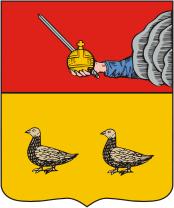 п.ПинегаСОДЕРЖАНИЕВВЕДЕНИЕ	5СХЕМА ТЕПЛОСНАБЖЕНИЯ	6ОБЩИЕ СВЕДЕНИЯ	6Общие сведения о Пинежском сельском поселении	6Характеристика системы теплоснабжения муниципального образования «Пинежское»	7РАЗДЕЛ 1.	ПОКАЗАТЕЛИ ПЕРСПЕКТИВНОГО СПРОСА НА ТЕПЛОВУЮ ЭНЕРГИЮ (МОЩНОСТЬ), И ТЕПЛОНОСИТЕЛЬ В УСТАНОВЛЕННЫХ ГРАНИЦАХ ТЕРРИТОРИИ ПИНЕЖСКОГО ПОСЕЛЕНИЯ	12Площадь строительных фондов и приросты площади строительных фондов по расчетным элементам территориального деления муниципального образования «Пинежское».	12Объемы потребления тепловой энергии (мощности), теплоносителя и приросты потребления тепловой энергии (мощности), теплоносителя с разделением по видам теплопотребления в каждом расчетном элементе территориального деления на каждом этапе.	14Потребление тепловой энергии (мощности), и теплоносителя объектами, расположенными в производственных зонах.	16РАЗДЕЛ 2.	ПЕРСПЕКТИВНЫЕ БАЛАНСЫ ТЕПЛОВОЙ МОЩНОСТИ ИСТОЧНИКОВ ТЕПЛОВОЙ ЭНЕРГИИ И ТЕПЛОВОЙ НАГРУЗКИ ПОТРЕБИТЕЛЕЙ			16Радиус эффективного теплоснабжения.	16Описание существующих и перспективных зон действия систем теплоснабжения и источников тепловой энергии	17Описание существующих и перспективных зон действия индивидуальных источников тепловой энергии	23Перспективные балансы тепловой мощности и тепловой нагрузки в перспективных зонах действия источников тепловой энергии, в том числе работающих на единую тепловую сеть, на каждом этапе	24РАЗДЕЛ 3.	ПЕРСПЕКТИВНЫЕ БАЛАНСЫ ТЕПЛОНОСИТЕЛЕЙ	32Перспективные балансы производительности водоподготовительных установок и максимального потребления теплоносителя теплопотребляющими установками потребителей.	32РАЗДЕЛ 4.	ПРЕДЛОЖЕНИЯ ПО СТРОИТЕЛЬСТВУ, РЕКОНСТРУКЦИИ И ТЕХНИЧЕСКОМУ ПЕРЕВООРУЖЕНИЮ ИСТОЧНИКОВ ТЕПЛОВОЙ ЭНЕРГИИ	37Предложения по строительству источников тепловой энергии, обеспечивающих перспективную тепловую нагрузку на осваиваемых территориях поселения.	38Предложения по реконструкции источников тепловой энергии, обеспечивающих перспективную тепловую нагрузку в существующих и расширяемых зонах действия источников тепловой энергии.	38Предложения по техническому перевооружению источников тепловой энергии с целью повышения эффективности работы систем теплоснабжения.	38Графики совместной работы источников тепловой энергии, функционирующих в режиме комбинированной выработки электрической и тепловой энергии и котельных, меры по выводу из эксплуатации, консервации и демонтажу избыточных источников тепловой энергии, а также источников тепловой энергии, выработавших нормативный срок службы, в случае, если продление срока службы технически невозможно или экономически нецелесообразно.	39Меры по переоборудованию котельных в источники комбинированной выработки электрической и тепловой энергии.	39Меры по переводу котельных, размещенных в существующих и расширяемых зонах действия источников комбинированной выработки тепловой и электрической энергии, в пиковый режим.	39Решения о загрузке источников тепловой энергии, распределении (перераспределении), тепловой нагрузки потребителей тепловой энергии в каждой зоне действия системы теплоснабжения между источниками тепловой энергии, поставляющими тепловую энергию в данной системе теплоснабжения.	40Оптимальный температурный график отпуска тепловой энергии для каждого источника тепловой энергии.	41Предложения по перспективной установленной тепловой мощности каждого источника тепловой энергии с учетом аварийного и перспективного резерва тепловой мощности с предложениями по утверждению срока ввода в эксплуатацию новых мощностей.	42РАЗДЕЛ 5.	ПРЕДЛОЖЕНИЯ ПО СТРОИТЕЛЬСТВУ И РЕКОНСТРУКЦИИ ТЕПЛОВЫХ СЕТЕЙ	43Предложения по строительству и реконструкции тепловых сетей, обеспечивающих перераспределение тепловой нагрузки из зон с дефицитом располагаемой тепловой мощности источников тепловой энергии в зоны с резервом располагаемой тепловой мощности источников тепловой энергии (использование существующих резервов).	43Предложения по строительству и реконструкции тепловых сетей для обеспечения перспективных приростов тепловой нагрузки в осваиваемых районах поселения, городского округа под жилищную, комплексную или производственную застройку.	43Предложения по строительству и реконструкции тепловых сетей в целях обеспечения условий, при наличии которых существует возможность поставок тепловой энергии потребителям от различных источников тепловой энергии при сохранении надежности теплоснабжения.	43Предложения по строительству и реконструкции тепловых сетей для повышения эффективности функционирования системы теплоснабжения, в том числе за счет перевода котельных в «пиковый» режим или ликвидации котельных по основаниям.	44Предложения по строительству и реконструкции тепловых сетей для обеспечения нормативной надежности и безопасности теплоснабжения.	44РАЗДЕЛ 6.	ПЕРСПЕКТИВНЫЕ ТОПЛИВНЫЕ БАЛАНСЫ	44РАЗДЕЛ 7.	ИНВЕСТИЦИИ В СТРОИТЕЛЬСТВО, РЕКОНСТРУКЦИЮ И ТЕХНИЧЕСКОЕ ПЕРЕВООРУЖЕНИЕ	48Предложения по величине необходимых инвестиций в строительство, реконструкцию и техническое перевооружение источников тепловой энергии на каждом этапе.	48Предложения по величине инвестиций в строительство, реконструкцию и техническое перевооружение в связи с изменениями температурного графика и гидравлического режима работы системы теплоснабжения, и прочие расходы.	50РАЗДЕЛ 8.	РЕШЕНИЕ ОБ ОПРЕДЕЛЕНИИ ЕДИНОЙ ТЕПЛОСНАБЖАЮЩЕЙ ОРГАНИЗАЦИИ	51РАЗДЕЛ 9.	РЕШЕНИЯ О РАСПРЕДЕЛЕНИИ ТЕПЛОВОЙ НАГРУЗКИ МЕЖДУ ИСТОЧНИКАМИ ТЕПЛОВОЙ ЭНЕРГИИ	51РАЗДЕЛ 10.	РЕШЕНИЯ ПО БЕСХОЗЯЙНЫМ ТЕПЛОВЫМ СЕТЯМ	51ВВЕДЕНИЕРазвитие систем теплоснабжения поселений в соответствии с требованиями Федерального закона №190-ФЗ «О теплоснабжении»  необходимо для удовлетворения спроса на тепловую энергию и обеспечения надежного теплоснабжения наиболее экономичным способом, внедрения энергосберегающих технологий. Развитие системы теплоснабжения осуществляется на основании схем теплоснабжения. Схема теплоснабжения муниципального образования «Пинежское» Пинежского муниципального района Архангельской  области разработана на основании заказа и технического задания на разработку, выданнго Администрацией сельского поселения. При выполнении настоящей работы были использованы следующие материалы: -  проектная и исполнительная документация по источникам тепла, тепловым сетям; -  эксплуатационная документация (расчетные температурные графики, данные по присоединенным тепловым нагрузкам); -  документы по хозяйственной и финансовой деятельности (действующие нормы и нормативы, тарифы и их составляющие); - Постановление администрации муниципального образования «Пинежский муниципальный район» от 08 ноября 2013 г. №0810 – па об утверждении муниципальной программы  «Энергосбережение и повышение энергетической  эффективности в муниципальном образовании «Пинежский муниципальный район» на 2014-2020 годы»;- Программа комплексного развития систем коммунальной инфраструктуры МО «Пинежское» на 2012-2015 годы;Схема теплоснабжения разработана в соответствии со следующими документами: - Федеральный закон Российской Федерации от 27.07.2010 №190-ФЗ «О теплоснабжении»;  - Постановление Правительства Российской Федерации №154 от 22.02.2012 г. «О требованиях к схемам теплоснабжения, порядку их разработки и утверждения».СХЕМА ТЕПЛОСНАБЖЕНИЯОБЩИЕ СВЕДЕНИЯОбщие сведения о муниципальном образовании «пинежское»Муниципальное образование «Пинежское»,  образованное в 2006 году, находится на северо-западе Пинежского муниципального района Архангельской области, на обоих берегах р.Пинеги, с административным центром в п. Пинега. Посёлок Пинега - центр МО "Пинежское" (площадь 966 488 га) расположен на расстоянии 200 километров от областного центра г.Архангельск по направлению на восток и от районного центра с.Карпогоры на расстоянии 90 километров по направлению на северо-запад, вверх по реке Пинега.Численность населения — 5522 человека (на 01.01.2013). В 2005 году было 5957 человек. В состав поселения включен 31 населенный пункт: п.Пинега, д.Березник, д.Вешкома, д.Валдокурье, д.Вижево, д.Воепала, д.Вонга, п.Голубино, д.Заборье, д.Заозерье, д.Каргомень, п.Красная Горка, п.Красный Бор, п.Кривые Озера, д.Крылово, д.Кулогора, д.Кулой, д.Малетино, д.Окатово, д.Пепино, д.Першково, д.Петрова, д.Пильегоры, д.Сояла, п.Тайга, п.Холм, д.Холм, д.Цимола, д.Чушела, д.Щелья, д.Юрола. Характеристика системы теплоснабжения муниципального образования «Пинежское» В муниципальном образовании «Пинежское» централизованное теплоснабжение осуществляется только в п.Пинега и п.Тайга. Теплоснабжающими организациями являются: муниципальное предприятие «Пинежское предприятие жилищно-коммунального хозяйства» муниципального образования «Пинежское», эксплуатирующее 6 котельных (котельная п.Тайга;  котельная гаража  п.Пинега, ул.Гагарина, д.23; котельная ПУ №8 п.Пинега, ул. Кудрина, д.99 а; котельная РБ №2  п.Пинега, ул. Первомайская, д.68 б; котельная гаража  п.Пинега, ул.Гагарина, д.23; котельная школы  п.Пинега, ул. Гагарина, 66) и ООО «Пинежьелес», эксплуатирующее центральную котельную п.Пинега, ул. Первомайская, 38 а. Отопление административно-общественных зданий, индивидуальных жилых домов, предприятий не охваченных централизованным теплоснабжением осуществляется за счет автономных источников теплоснабжения, в том числе автономных котельных: котельная гаража МБОУ «Пинежская общеобразовательная школа №117», котельная  д.Петрово МБУК «Пинежский культурный центр» МО «Пинежское». Основными потребителями тепловой энергии (на нужды отопления) котельных являются малоэтажные жилые дома и административно-общественные здания. Большая часть индивидуальных жилых домов и промышленных объектов отапливаются за счет собственных источников тепла. Проектами систем теплоснабжения не предусмотрено горячее водоснабжение потребителей от существующих котельных.В муниципальном образовании «Пинежское» централизованный отпуск тепловой энергии  производится от 7 действующих котельных. Характеристика теплогенерирующих мощностей систем теплоснабжения Пинежского сельского поселения представлена в таблице 1.1.Таблица 1.1 Примечание: н/д – отсутствуют данные.Регулирование отпуска тепла от котельных осуществляется качественным методом, т.е. изменением температуры на источнике. Температурный график тепловых сетей 95/70ºС, обусловлен режимом работы котельных, короткой протяженностью тепловых сетей, а также отсутствием необходимости у потребителей более высокой температуры.Для заполнения и подпитки тепловой сети используется вода из водопроводной сети. Оборудование для водоподготовки исходной воды тепловых сетей отсутствует.Все котельные Пинежское МП ЖКХ оснащены приборами учета отпущенной тепловой энергии.  Приборы учета, находящиеся в котельной д/с №77 п.Пинега, ул. Быстрова, д.21б, котельной РБ №2 п.Пинега, ул. Первомайская, д.68 б, котельной гаража  п.Пинега, ул.Гагарина, д.23, котельной школы  п.Пинега, ул. Гагарина, 66,  не введены в эксплуатацию и не могут использоваться в качестве коммерческих. В течение 2014 года планируется ввести в эксплуатацию приборы учета отпущенной тепловой энергии в котельных д/с №77  и РБ №2 п.Пинега, ул. Первомайская, д.68 б.Тепловые сети – тупиковые, выполнены двухтрубными, симметричными. Схема присоединения  потребителей тепловой энергии осуществлена по закрытой схеме теплоснабжения.Обобщенная характеристика сетей теплоснабжения муниципального образования «Пинежское» представлена в таблице 1.2. Таблица 1.2.Продолжение таблицы 1.2Трубопроводы тепловых сетей Пинежское МП ЖКХ выполнены из стали марок Ст20 – при бесканальной прокладке, Ст25 – при прокладке в непроходимом канале и Ст35 – при прокладке в коллекторах. В качестве тепловой изоляции применяется минеральная вата. При прокладке трубопроводов в дощатых лотках  для засыпки используются опилки. При замене трубопроводов тепловых сетей на современные, применяется бесканальная прокладка   в пенополиуретановой (ППУ) изоляции с оцинкованной оболочкой.Протяженность тепловых сетей Пинежское МП ЖКХ в п.Пинега и п.Тайга составляет 4,68 и 0,78 км соответственно, 47% тепловых сетей проложены подземным способом. Протяженность сетей, проложенных в период с 1976-1990 гг. с физическим износом 100%, составляет 2,031км, с физическим износом более 60% 0,306 км. Муниципальной долгосрочной целевой программой муниципального образования "Пинежский муниципальный район" "Энергосбережение и повышение энергетической эффективности в муниципальных учреждениях МО "Пинежский район" на 2010-2014 годы" предусматривалась установка приборов учета тепловой энергии на границах балансовой ответственности. У потребителей в домах №№ 2, 2а, 2б, 2в по ул.Строителей, п.Пинега установлены приборы учета тепловой энергии.Организации обслуживающие тепловые сети - Пинежское МП ЖКХ и ООО «Пинежьелес». Принципиальная схема мест расположения источников теплоты и их систем теплоснабжения в Пинежском СП представлена на рисунках 1.1-1.7. Утвержденные тарифы на отпуск тепловой энергии от Пинежское МП ЖКХ и ООО «Пинежьелес» за период 2011-2013гг. представлены в таблице 1.3. Таблица 1.3. Отопление административно-общественных зданий, индивидуальных жилых домов, предприятий в остальных населенных пунктах осуществляется за счет автономных источников теплоснабжения.ПОКАЗАТЕЛИ ПЕРСПЕКТИВНОГО СПРОСА НА ТЕПЛОВУЮ ЭНЕРГИЮ (МОЩНОСТЬ), И ТЕПЛОНОСИТЕЛЬ В УСТАНОВЛЕННЫХ ГРАНИЦАХ ТЕРРИТОРИИ ПИНЕЖСКОГО ПОСЕЛЕНИЯПлощадь строительных фондов и приросты площади строительных фондов по расчетным элементам территориального деления муниципального образования «Пинежское».Характеристика существующих строительных фондов и представлена в таблице 1.4. Таблица 1.4.Приросты площади строительных фондов Пинежского сельского поселения в течение 2014 – 2028 гг. по данным администрации Пинежского сельского поселения ожидаются только в п.Пинега – за счет строительства индивидуальных жилых домов. Приросты площади строительных фондов (по этапам и на расчетный срок схемы теплоснабжения) приведены в таблице 1.5.Таблица 1.5Прирост площади строительных фондов МО «Пинежское» с указанием планируемого подключения (по этапам и на расчетный срок схемы теплоснабжения) представлен в таблице 1.6.Таблица 1.6. Примечание: в муниципальном образовании «Пинежское» прирост площади строительных фондов (жилых, общественных, производственных)  в течение 2024-2028 гг. не ожидается.Объемы потребления тепловой энергии (мощности), теплоносителя и приросты потребления тепловой энергии (мощности), теплоносителя с разделением по видам теплопотребления в каждом расчетном элементе территориального деления на каждом этапе.Объемы выработки тепловой энергии (мощности) за 2012 г представлены в таблице 1.7.Таблица 1.7.Прогнозные тепловые нагрузки по территориальным зонам муниципального образования «Пинежское» представлены в таблице 1.8.Таблица 1.8.Увеличения тепловых нагрузок в течение 2015-2028 гг. не ожидается, ввиду того, что не предусмотрено изменение схемы теплоснабжения; теплоснабжение перспективных объектов, которые планируется разместить вне зоны действия существующих котельных, предлагается осуществить от автономных источников. Потребление тепловой энергии (мощности), и теплоносителя объектами, расположенными в производственных зонах. В результате сбора исходных данных, промышленных предприятий, а также проектов строительства новых промышленных предприятий с использованием тепловой энергии от источников централизованного теплоснабжения в технологических процессах в виде горячей воды или пара не выявлено.Перспективные балансы тепловой мощности источников тепловой энергии и тепловой нагрузки потребителейРадиус эффективного теплоснабжения.Среди основных мероприятий по энергосбережению в системах теплоснабжения можно выделить оптимизацию систем теплоснабжения в муниципальном образование «Пинежское» с учетом эффективного радиуса теплоснабжения. Передача тепловой энергии на большие расстояния является экономически неэффективной.Радиус эффективного теплоснабжения позволяет определить условия, при которых подключение новых или увеличивающих тепловую нагрузку теплопотребляющих установок к системе теплоснабжения нецелесообразно вследствие увеличения совокупных расходов в указанной системе на единицу тепловой мощности, определяемой для зоны действия каждого источника тепловой энергии.Радиус эффективного теплоснабжения – максимальное расстояние от теплопотребляющей установки до ближайшего источника тепловой энергии в системе теплоснабжения, при превышении которого подключение теплопотребляющей установки к данной системе теплоснабжения нецелесообразно по причине увеличения совокупных расходов в системе теплоснабжения. В настоящее время, методика определения радиуса эффективного теплоснабжения не утверждена федеральными органами исполнительной власти в сфере теплоснабжения. Основными критериями оценки целесообразности подключения новых потребителей в зоне действия системы централизованного теплоснабжения являются: затраты на строительство новых участков тепловой сети и реконструкцию существующих; пропускная способность существующих магистральных тепловых сетей; затраты на перекачку теплоносителя в тепловых сетях; потери тепловой энергии в тепловых сетях при ее передаче; надежность системы теплоснабжения. Описание существующих и перспективных зон действия систем теплоснабжения и источников тепловой энергииНа территории Пинежского сельского поселения расположено 7 котельных, обеспечивающих централизованное теплоснабжение населения поселения, а так же объектов социальной сферы и административных зданий. Котельные оборудованы водогрейными котлами, суммарная установленная тепловая мощность составляет 6,37 Гкал/час. Характеристика теплогенерирующих мощностей систем теплоснабжения муниципального образования «Пинежское» представлена в таблице 1.1.     Эксплуатацию котельных и тепловых сетей на территории  Пинежского сельского  поселения осуществляет Пинежское МУП ЖКХ и ООО «Пинежьелес».  Зоны теплоснабжения котельных приведены на рисунках 1.1-1.7.Рисунок 1.1 – Зона теплоснабжения котельной д/с №77 п.Пинега, ул. Быстрова, д.21б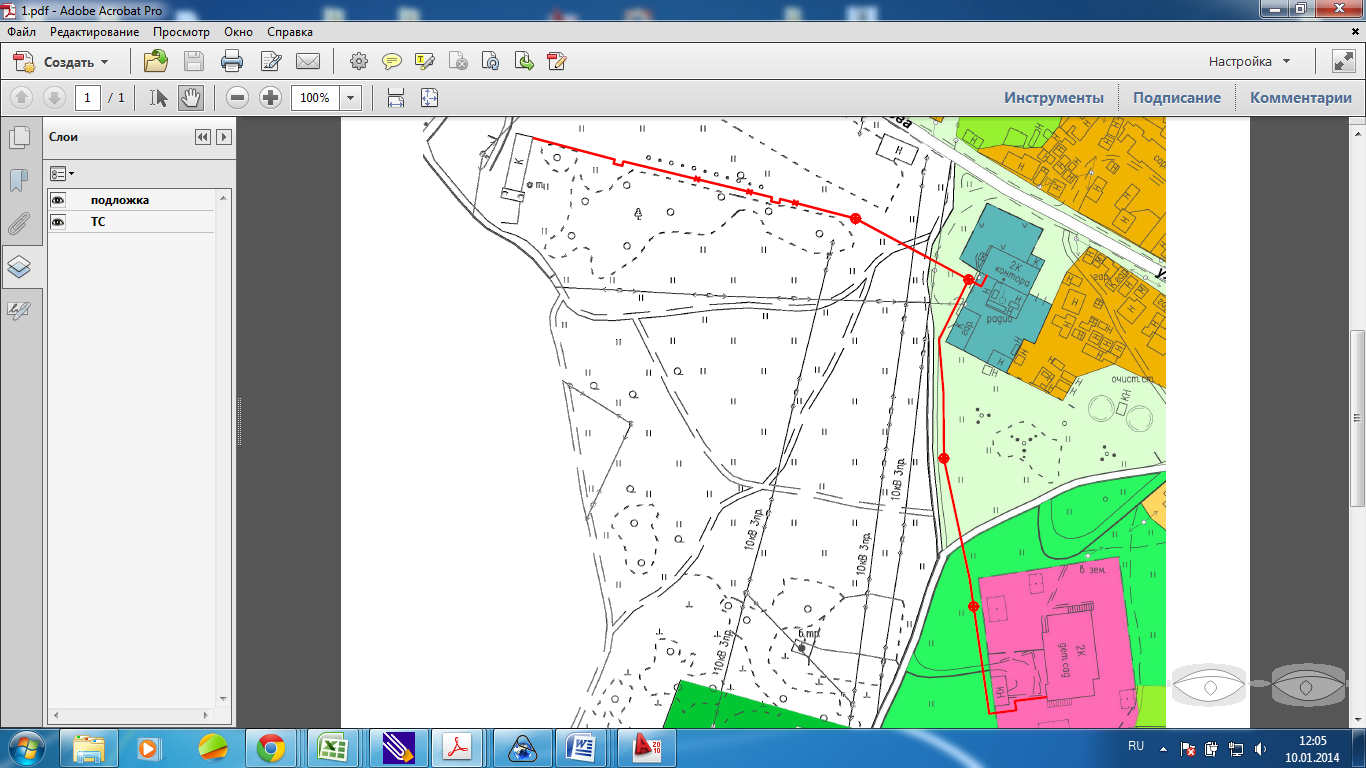 Рисунок 1.2 – Зона теплоснабжения котельной ПУ №8 п.Пинега, ул. Кудрина, д.99 а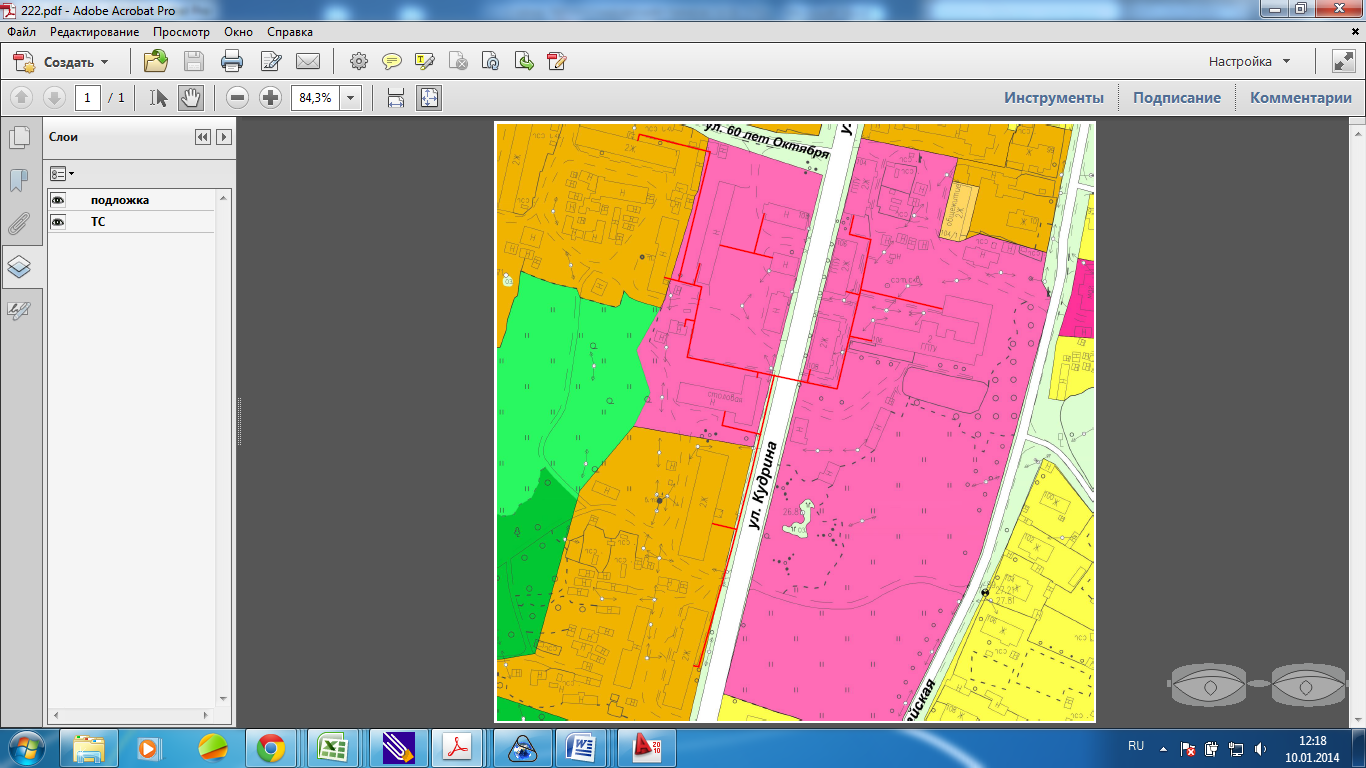 Рисунок 1.3 – Зона теплоснабжения котельной РБ №2 п.Пинега, ул. Первомайская, д.68 б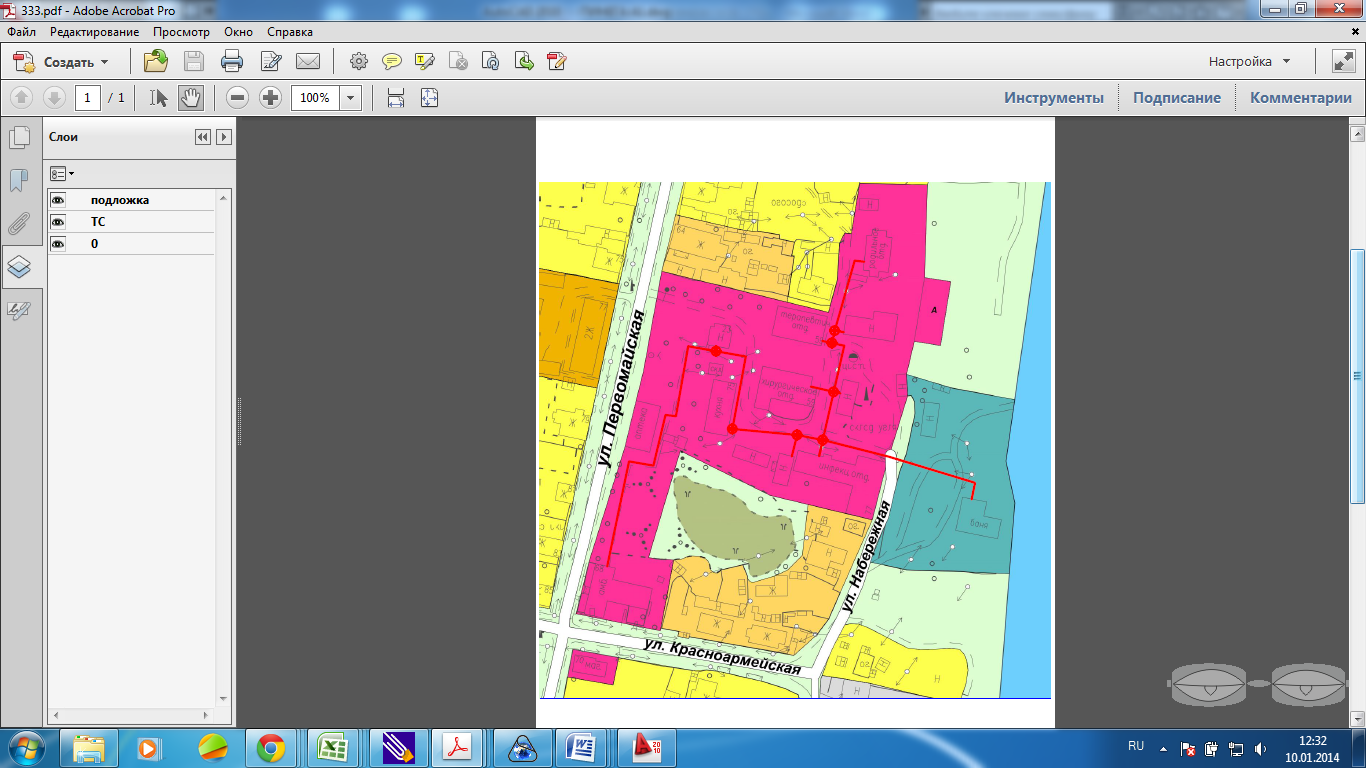 Рисунок 1.4 – Зона теплоснабжения котельной гаража  п.Пинега, ул.Гагарина, д.23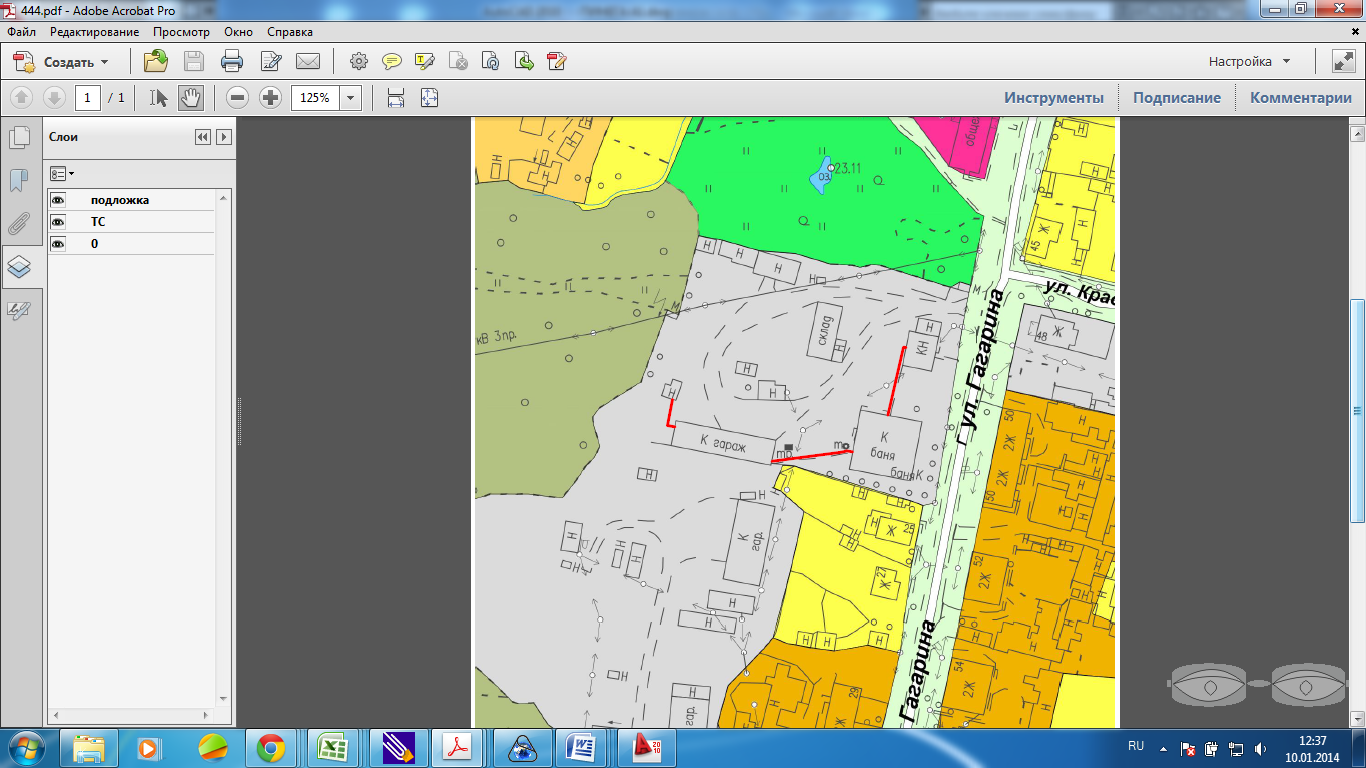 Рисунок 1.5 – Зона теплоснабжения котельной школы  п.Пинега, ул. Гагарина, 66 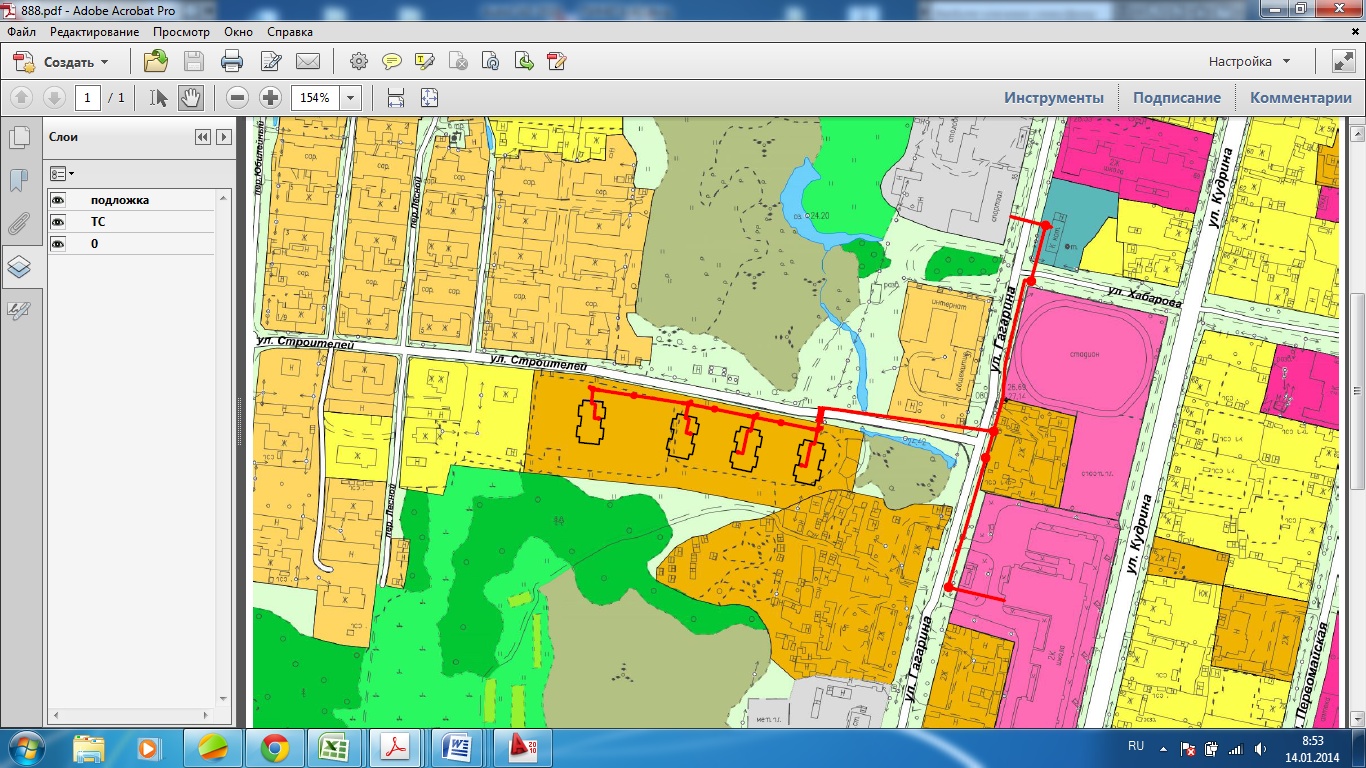 Рисунок 1.6 – Зона теплоснабжения центральной котельной ООО «Пинежьелес» п.Пинега, ул. Первомайская, 38 а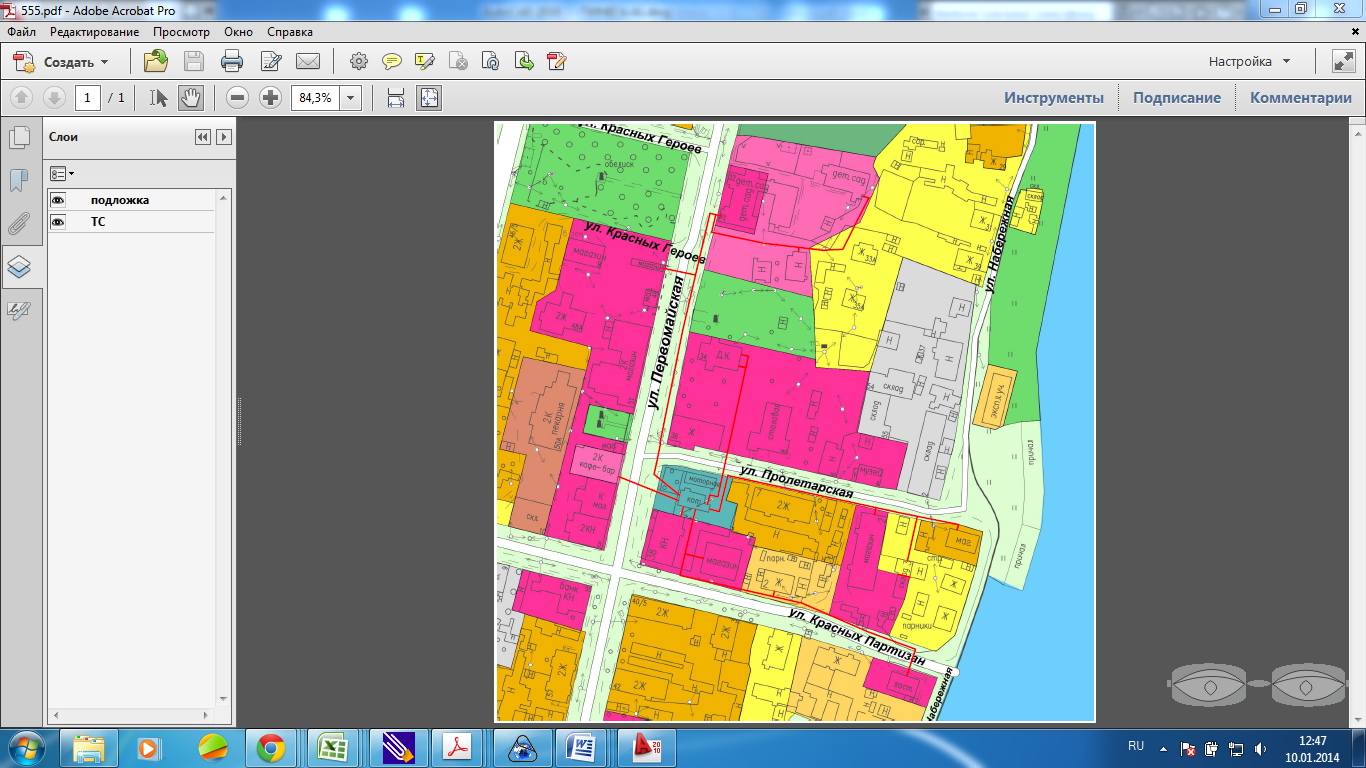 Рисунок 1.7 – Зона теплоснабжения котельной п.Тайга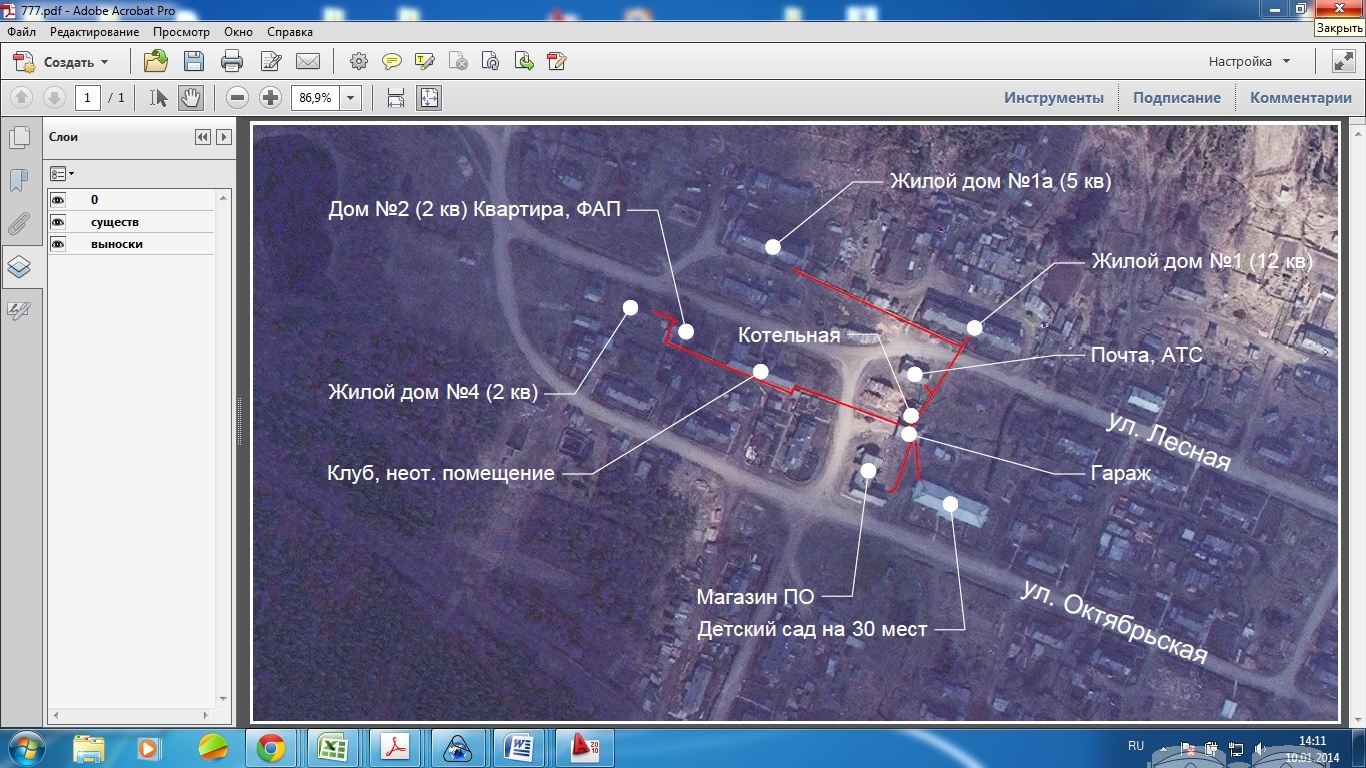 В муниципальном образовании «Пинежское» здания, не подключенные к централизованной системе теплоснабжения, для отопления оборудованы бытовыми котлами различных модификаций и печами на твердом топливе.Описание существующих и перспективных зон действия индивидуальных источников тепловой энергииНа территории Пинежского сельского поселения расположено 2 индивидуальные котельные: котельная гаража МБОУ «Пинежская СОШ 117» п.Пинега, ул.Великодворская, д.3б, котельная  д.Петрово МБУК «Пинежский культурный центр» МО «Пинежское». Сводная информация по индивидуальным котельным представлена в таблице 1.9.Таблица 1.9.Поселение  не газифицировано. Поэтому большая часть индивидуальных жилых домов обеспечена теплоснабжением от индивидуальных источников теплоснабжения (отопительные печи и бытовые котлы, работающие на твердом топливе). Поскольку данные об установленной тепловой мощности этих теплогенераторов отсутствуют, не представляется возможности оценить резервы этого вида оборудования. Существующие и планируемые к застройке потребители, вправе использовать для отопления индивидуальные источники теплоснабжения. Использование автономных источников теплоснабжения целесообразно в случаях:• значительной удаленности от существующих и перспективных тепловых сетей;• малой подключаемой нагрузки (менее 0,01 Гкал/ч);• отсутствия резервов тепловой мощности в границах застройки на данный момент и в рассматриваемой перспективе;• использования тепловой энергии в технологических целях.Потребители, отопление которых осуществляется от индивидуальных источников, могут быть подключены к централизованному теплоснабжению на условиях организации централизованного теплоснабжения.В соответствии с требованиями п. 15 статьи 14 ФЗ №190 «О теплоснабжении» «Запрещается переход на отопление жилых помещений в многоквартирных домах с использованием индивидуальных квартирных источников тепловой энергии при наличии осуществлённого в надлежащем порядке подключения к системам теплоснабжения многоквартирных домов». Перспективные балансы тепловой мощности и тепловой нагрузки в перспективных зонах действия источников тепловой энергии, в том числе работающих на единую тепловую сеть, на каждом этапеИзменение существующей схемы теплоснабжения муниципального образования «Пинежское» в настоящее время не предусматривается, поэтому перспективные балансы тепловой мощности и тепловой нагрузки в перспективных зонах действия источников тепловой энергии равны существующим значениям.Перспективные балансы тепловой нагрузки существующих источников тепловой энергии Пинежского сельского поселения представлены в таблицах 1.10-1.16.Перспективные балансы теплоносителЕй Перспективные балансы производительности водоподготовительных установок и максимального потребления теплоносителя теплопотребляющими установками потребителей.Котлы марок КВр и Универсал не нуждаются  в специальной водоподготовке, поэтому водоподготовительных установок в котельных нет. Перспективные балансы производительности водоподготовительных установок и максимального потребления теплоносителя теплопотребляющими установками потребителей представлены в таблицах 1.17 – 1.22.Таблица 1.7Таблица 1.18Таблица 1.19Таблица 1.12Таблица 1.21Таблица 1.22Балансовая подпитка теплосети центральной котельной п.Пинега составляет 0,06 т/ч, мощность подпиточных устройств – 20 т/ч.Предложения по строительству, реконструкции и техническому перевооружению источников тепловой энергииОрганизация централизованного и индивидуального теплоснабжения осуществляется в соответствии с Федеральным законом от 27.07.2010 № 190-ФЗ «О теплоснабжении» и Правилами подключения к системам теплоснабжения, утв. Постановлением Правительства Российской Федерации от 16.04.2012 № 307 «О порядке подключения к системам теплоснабжения и о внесении изменений в некоторые акты Правительства Российской Федерации», и иными действующими нормативными правовыми актами Российской Федерации, Архангельской области и Пинежского муниципального района.В настоящее время модернизация системы теплоснабжения муниципального образования «Пинежское» не предусматривает изменения схемы теплоснабжения. По результатам проведения энергетического обследования предприятия Пинежское МП ЖКХ одним из вариантов моденнизации системы теплоснабжения в качестве энергосберегающего мероприятия был предложен вывод из эксплуатации котельной РБ №2 и подключение ее тепловых сетей к котельной школы.Горячее водоснабжение предлагается выполнить от электроводонагревателей.Теплоснабжение планируемой малоэтажной застройки предлагается осуществить от автономных источников тепла. Предложения по строительству источников тепловой энергии, обеспечивающих перспективную тепловую нагрузку на осваиваемых территориях поселения.Схемой теплоснабжения Пинежского сельского поселения предлагается обеспечивать планируемые к строительству индивидуальные жилые дома теплом от индивидуальных источников тепловой энергии. В связи с тем, что в настоящее время не предусматривается изменение схемы теплоснабжения муниципального образования «Пинежское»,  предложения по строительству источников тепловой энергии  отсутствуют.Предложения по реконструкции источников тепловой энергии, обеспечивающих перспективную тепловую нагрузку в существующих и расширяемых зонах действия источников тепловой энергии.По результатам проведения энергетического обследования предприятия Пинежское МП ЖКХ одним из вариантов моденнизации системы теплоснабжения в качестве энергосберегающего мероприятия был предложен вывод из эксплуатации котельной РБ №2 и подключение ее тепловых сетей к котельной школы. Для обеспечения перспективных нагрузок  предлагается замена 2-х котлов марки Универсал на котел марки КВр-0,63.Предложения по техническому перевооружению источников тепловой энергии с целью повышения эффективности работы систем теплоснабжения.Согласно перечню мероприятий муниципальной программы «Энергосбережение и повышение энергетической эффективности в муниципальном образовании «Пинежский муниципальный район» на 2014-2020 годы» предусматриваются следующие мероприятия:Капитальный ремонт котельной РБ №2 п.Пинега (замена водогрейных котлов 2 шт. КВр-0,39);Капитальный ремонт котельной РБ №2 п.Пинега (замена дымовой трубы);Ремонт котельной детского сада №77п.Пинега (замена марки Универсал на 2 котла марки КВр-0,63);Ремонт котельной ПУ №8 п.Пинега (замена водогрейного котла марки Универсал 5 на котел марки КВр-0,63).При наличии возможности рекомендуется выполнить мероприятия по замене физически и морально устаревших котлоагрегатов на современные энергоемкие сертифицированные водогрейные котлы КВр или аналогичные и замене дымовых труб:Ремонт котельной школы п.Пинега (замена 2-х водогрейнх котлов марки Универсал 5 на котел марки КВр-0,63);Ремонт котельной гаража п.Пинега (замена дымовой трубы);Ремонт котельной гаража п.Пинега (замена водогрейного котла);Ремонт котельной ПУ №8 п.Пинега (замена дымовой трубы);Ремонт котельной п.Тайга (замена 2-х водогрейных котлов).Графики совместной работы источников тепловой энергии, функционирующих в режиме комбинированной выработки электрической и тепловой энергии и котельных, меры по выводу из эксплуатации, консервации и демонтажу избыточных источников тепловой энергии, а также источников тепловой энергии, выработавших нормативный срок службы, в случае, если продление срока службы технически невозможно или экономически нецелесообразно.По предоставленным данным администрации и теплоснабжающих организаций Пинежского сельского поселения источники тепловой энергии, совместно работающие на единую тепловую сеть, отсутствуют.По результатам проведения энергетического обследования предприятия Пинежское МП ЖКХ одним из вариантов моденнизации системы теплоснабжения в качестве энергосберегающего мероприятия был предложен вывод из эксплуатации котельной РБ №2 и подключение ее тепловых сетей к котельной школы.Меры по переоборудованию котельных в источники комбинированной выработки электрической и тепловой энергии.В соответствии с предоставленными данными администрацией и теплоснабжающими организациями Пинежского сельского поселения переоборудование котельных в источники комбинированной выработки электрической и тепловой энергии не предусмотрено.Меры по переводу котельных, размещенных в существующих и расширяемых зонах действия источников комбинированной выработки тепловой и электрической энергии, в пиковый режим.В связи с отсутствием на территории Пинежского сельского поселения источников комбинированной выработки электрической и тепловой энергии, меры по переводу котельных, размещенных в существующих и расширяемых зонах действия источников комбинированной выработки тепловой и электрической энергии, в пиковый режим  не предусмотрены.Решения о загрузке источников тепловой энергии, распределении (перераспределении), тепловой нагрузки потребителей тепловой энергии в каждой зоне действия системы теплоснабжения между источниками тепловой энергии, поставляющими тепловую энергию в данной системе теплоснабжения.По предоставленным администрацией и теплоснабжающими организациями муниципального образования «Пинежское» данным, планируемые к строительству индивидуальные жилые дома предполагается обеспечивать теплом от индивидуальных источников тепловой энергии. В связи с тем, что в настоящее время не предусматривается изменение схемы теплоснабжения муниципального образования «Пинежское», величина подключенной нагрузки существующих источников централизованного теплоснабжения остается равной существующему значению. Меры по распределению (перераспределению) тепловой нагрузки потребителей тепловой энергии в каждой зоне действия систем теплоснабжения между источниками тепловой энергии, поставляющими тепловую энергию, не предусмотрены.Загрузка источников тепловой энергии приведена в таблице 1.23.Таблица 1.23.Продолжение таблицы 1.23Примечание: перспективные значения резерва/дефицита тепловой мощности источников теплоснабжения необходимо уточнить в ходе реализации мероприятий, предусмотренных схемой теплоснабжения.Оптимальный температурный график отпуска тепловой энергии для каждого источника тепловой энергии.Все существующие на территории муниципального образования «Пинежское» котельные в настоящий момент работают по температурному графику – 95/70ºС. Изменение температурного графика не целесообразно. Оптимальный температурный график отпуска тепловой энергии для каждого источника тепловой энергии в системе теплоснабжения в соответствии с действующим законодательством разрабатывается в процессе проведения энергетического обследования источника тепловой энергии, тепловых сетей, потребителей тепловой энергии. Энергетические обследования должны быть проведены в срок до 31.12.2013 года.В таблице 1.24 приведен рекомендуемый график зависимости температуры теплоносителя от среднесуточной температуры наружного воздуха, для котельных муниципального образования «Пинежское», снабжающих потребителей по 2-х трубной системе без ГВС. Таблица 1.24 Продолжение таблицы 1.24Предложения по перспективной установленной тепловой мощности каждого источника тепловой энергии.В таблице 1.25 представлены предложения по перспективной установленной тепловой мощности каждого источника тепловой энергии. Необходимость в изменении установленной тепловой мощности источников теплоснабжения в связи с увеличением перспективного спроса на тепловую энергию потребуется в случае принятия решения о выводе из эксплуатации котельной РБ №2 и подключением ее тепловых сетей к котельной школы. Изменение перспективной установленной тепловой мощности остальных источников теплоснабжения связано с запланированными мероприятиями по замене водогрейных котлов.Таблица 1.25 Предложения по строительству и реконструкции тепловых сетейПредложения по строительству и реконструкции тепловых сетей, обеспечивающих перераспределение тепловой нагрузки из зон с дефицитом располагаемой тепловой мощности источников тепловой энергии в зоны с резервом располагаемой тепловой мощности источников тепловой энергии (использование существующих резервов).В случае принятия решения о выводе из эксплуатации котельной РБ №2 и подключением ее тепловых сетей к котельной школы, для обеспечения перераспределения тепловой нагрузки потребуется строительство новых тепловых сетей.Предложения по строительству и реконструкции тепловых сетей для обеспечения перспективных приростов тепловой нагрузки в осваиваемых районах поселения, городского округа под жилищную, комплексную или производственную застройку.На основании информации выданной администраций МО «Пинежское»  теплоснабжение планируемых к строительству индивидуальных жилых домов предусматривается осуществить от индивидуальных источников тепловой энергии.Предложения по строительству и реконструкции тепловых сетей в целях обеспечения условий, при наличии которых существует возможность поставок тепловой энергии потребителям от различных источников тепловой энергии при сохранении надежности теплоснабжения.На территории Пинежского сельского поселения условия, при которых существует возможность поставок тепловой энергии потребителям от различных источников тепловой энергии при сохранении надежности теплоснабжения, отсутствуют. Предложения по строительству и реконструкции тепловых сетей для повышения эффективности функционирования системы теплоснабжения, в том числе за счет перевода котельных в «пиковый» режим или ликвидации котельных по основаниям.Новое строительство или реконструкция тепловых сетей для повышения эффективности функционирования системы теплоснабжения, в том числе за счет перевода котельных в «пиковый» режим не планируется.Предложения по строительству и реконструкции тепловых сетей для обеспечения нормативной надежности и безопасности теплоснабжения.Учитывая, что в настоящее время изменение схемы теплоснабжения муниципального образования «Пинежское» не предусматривается, новое строительство тепловых сетей  не планируется. Предложения по реконструкции тепловых сетей для обеспечения нормативной надежности и безопасности теплоснабжения представлены в таблице 1.26.Таблица 1.26.При перекладке тепловых сетей, предлагается прокладка их из стальных труб в индустриальной тепловой изоляции из пенополиуретана (ППУ) в оцинкованной оболочке.Перспективные топливные балансыВ таблицах 1.27-1.29 представлена сводная информация по существующему виду используемого, резервного и аварийного топлива, а так же расход основного топлива на покрытие тепловой нагрузки в течение 2012-2014гг.  Детальная информация по центральной котельной п.Пинега ООО «Пинежьелес» не предоставлена.Таблица 1.27.Таблица 1.28.Таблица 1.29.Инвестиции в строительство, реконструкцию и техническое перевооружениеПредложения по величине необходимых инвестиций в строительство, реконструкцию и техническое перевооружение источников тепловой энергии на каждом этапе.Предложения по величине необходимых инвестиций в реконструкцию и техническое перевооружение источников тепловой энергии, тепловых сетей в 2014-2028 гг. представлены в таблице 1.30.Таблица 1.30.Примечание: Объем инвестиций необходимо уточнять по факту принятия решения о строительстве или реконструкции каждого объекта в индивидуальном порядке, кроме того объем средств будет уточняться после доведения лимитов бюджетных обязательств из бюджетов всех уровней  на очередной финансовый год и плановый период.Решение об определении единой теплоснабжающей организацииНа территории муниципального образования «Пинежское» централизованное теплоснабжение осуществляется двумя теплоснабжающими организациями: муниципальное предприятие «Пинежское предприятие жилищно-коммунального хозяйства» муниципального образования «Пинежское»  и ООО «Пинежьелес».В качестве единой теплоснабжающей организации муниципального образования предлагается определить Пинежское МП ЖКХ.Решения о распределении тепловой нагрузки между источниками тепловой энергииВозможность поставок тепловой энергии потребителям от различных источников тепловой энергии при сохранении надежности теплоснабжения отсутствует. Источники тепловой энергии между собой технологически не связаны.Решения по бесхозяйным тепловым сетямНа территории муниципального образования «Пинежское» бесхозяйственных тепловых сетей не выявлено.Наименование котельнойНаименование котельнойКотельная п.ТайгаКотельная д/с №77 п.Пинегаул. Быстрова, д.21бКотельная ПУ №8 п.Пинега, ул. Кудрина, д.99 аКотельная РБ №2  п.Пинега, ул. Первомайская, д.68 бКотельная гаража  п.Пинегаул.Гагарина, д.23Котельная школы  п.Пинега, ул. Гагарина, 66 Центральная котельная ООО «Пинежьелес» п.Пинега,Ул. Первомайская, 38 аСуществующие марки котловСуществующие марки котловУниверсал 5,6Универсал 5,6КВр-0,63, КВр -0,6, Универсал 5Универсал 5,6Универсал 6КВр-0,93, Универсал 5н/дКоличество котловКоличество котлов2333144Год ввода котлов в эксплуатациюГод ввода котлов в эксплуатацию1976,           19762007, 2005        19832003, 2013   20102010,1973              197319722003,2005, 2011н/дГод реконструкции на иной вид топлива (газ)Год реконструкции на иной вид топлива (газ)НетНетНетНетНетнетн/дПолная мощность котельной, МВтПолная мощность котельной, МВт0,280,330,810,370,131,771,596Подключенная нагрузка с учетом тепловых потерь 2013 (2014), МВтПодключенная нагрузка с учетом тепловых потерь 2013 (2014), МВт0,12 (0,14)0,12 (0,15)0,31 (0,26)0,16 (0,14)0,03(0,06)0,25 (0,40)0,24Вид топливаВид топливаДроваУгольУгольУгольДроваУгольДроваРасход топлива за отопительный сезонРасход топлива за отопительный сезонот 400 – 600 куб.м.300 – 400 тн700 -750 тн350-400 тн250-300 куб.м.700 -1500 тн5000 куб.м.КПД существующих котлов при ном.КПД существующих котлов при ном.425264474062н/дДействительный КПД котла (котлов)Действительный КПД котла (котлов)423549384655н/дРежимные карты, год201220122012201220122012н/дИсточник теплоснабженияТип прокладкиДиаметр условный, ммДлина в двухтр. исчисл-ии, мДлина в однотр. исчисл-ии, кмГод прокладкиСрок службыФиз. износ12345678Котельная школы  п.Пинега, ул. Гагарина, 66 подзем в непрох. лотках (гл. зал. 2 м)15030,00620001365Котельная школы  п.Пинега, ул. Гагарина, 66 подзем в непрох. лотках (гл. зал. 2 м)76220,0442005840Котельная школы  п.Пинега, ул. Гагарина, 66 подзем в непрох. лотках (гл. зал. 0,5 м)159380,076201215Котельная школы  п.Пинега, ул. Гагарина, 66 подзем в непрох. лотках (гл. зал. 0,5 м)1332320,464201215Котельная школы  п.Пинега, ул. Гагарина, 66 подземная бесканальная571750,35201300Котельная школы  п.Пинега, ул. Гагарина, 66 подземная бесканальная76450,09201300Котельная школы  п.Пинега, ул. Гагарина, 66 подземная бесканальная89450,09201300Котельная школы  п.Пинега, ул. Гагарина, 66 надземная1081250,25201300Котельная школы  п.Пинега, ул. Гагарина, 66 всего6851,374Котельная РБ №2 п.Пинега, ул. Первомайская, д.68 бназемная в дощ. лотках5753,80,1076198033100Котельная РБ №2 п.Пинега, ул. Первомайская, д.68 бподземная в непрох. лотках57225,70,4514198033100Котельная РБ №2 п.Пинега, ул. Первомайская, д.68 бподземная в непрох. лотках5740,008198528100Котельная РБ №2 п.Пинега, ул. Первомайская, д.68 бподземная в непрох. лотках89300,062004945Котельная РБ №2 п.Пинега, ул. Первомайская, д.68 бподземная в непрох. лотках1083,30,0066201300Котельная РБ №2 п.Пинега, ул. Первомайская, д.68 бподземная в непрох. лотках89100,022006735Котельная РБ №2 п.Пинега, ул. Первомайская, д.68 бподземная в непрох. лотках76210,0422006735Котельная РБ №2 п.Пинега, ул. Первомайская, д.68 бподземная в непрох. лотках57110,0222006735Котельная РБ №2 п.Пинега, ул. Первомайская, д.68 бподземная в непрох. лотках5755,50,1112007630123456778наземная5737,70,075420094420всего4520,90474Котельная Дет. сада № 77 п.Пинегаподземная108490,0981983198330100Котельная Дет. сада № 77 п.Пинеганаземная89140,02820062006735Котельная Дет. сада № 77 п.Пинегаподзем. в непр. лотках892410,48220062006735Котельная Дет. сада № 77 п.Пинеганаземная на опорах1081700,342013201300Котельная Дет. сада № 77 п.Пинегавсего4740,9429Котельная ПУ № 8 п.Пинега, ул. Кудрина, д.99 аназемная1292940,5881990199023100Котельная ПУ № 8 п.Пинега, ул. Кудрина, д.99 аназемная571270,2541990199023100Котельная ПУ № 8 п.Пинега, ул. Кудрина, д.99 аназемная108850,171990199023100Котельная ПУ № 8 п.Пинега, ул. Кудрина, д.99 аназемная89140,0281990199023100Котельная ПУ № 8 п.Пинега, ул. Кудрина, д.99 аназемная57300,0620082008525Котельная ПУ № 8 п.Пинега, ул. Кудрина, д.99 аназемная571130,22620092009420Котельная ПУ № 8 п.Пинега, ул. Кудрина, д.99 авсего6631,32683Котельная п.Тайганаземная76,891630,3261976197637100Котельная п.Тайганаземная76,891500,3200120011260Котельная п.Тайганаземная89250,0520062006735Котельная п.Тайганаземная108270,05420072007630Котельная п.Тайганаземная89180,03620072007630Котельная п.Тайганаземная7670,01420092009420Котельная п.Тайгавсего3900,7871Котельная гаража  п.Пинегаул.Гагарина, д.23наземная76350,0720082008525Котельная гаража  п.Пинегаул.Гагарина, д.23наземная57250,0520112011210Котельная гаража  п.Пинегаул.Гагарина, д.23подземная57100,0220112011210Котельная гаража  п.Пинегаул.Гагарина, д.23всего700,1418Центральная котельная ООО «Пинежьелес» п.Пинега,ул. Первомайская, 38 ан/дн/д8901,78н/дн/дн/дн/дУтвержденные тарифы на отпуск тепловой энергии, руб/ГкалУтвержденные тарифы на отпуск тепловой энергии, руб/ГкалУтвержденные тарифы на отпуск тепловой энергии, руб/ГкалУтвержденные тарифы на отпуск тепловой энергии, руб/ГкалУтвержденные тарифы на отпуск тепловой энергии, руб/ГкалУтвержденные тарифы на отпуск тепловой энергии, руб/ГкалУтвержденные тарифы на отпуск тепловой энергии, руб/ГкалТеплоснабжающая организацияТеплоснабжающая организацияТеплоснабжающая организацияПинежское МП ЖКХПинежское МП ЖКХПинежское МП ЖКХООО «Пинежьелес»Источник теплоснабженияИсточник теплоснабженияИсточник теплоснабженияКотельная ПУ №8 п.Пинега, ул. Кудрина, д.99 аДругие котельныеЛьготный тарифЦентральная котельнаяПериод201101.01-31.122828-прочие.4718-прочие.(1143,24)-Период201101.01-31.12(1405-бюд.)(4037-бюд.)(1143,24)-Период201201.01-30.0628284718- прочие4037 - бюд(1143,24)-Период201201.01-30.06(1405)4718- прочие4037 - бюд(1143,24)-Период201201.07-31.0829984718- прочие4037 - бюд(1143,24)-Период201201.07-31.08(1489)4718- прочие4037 - бюд(1143,24)-Период201201.09-31.1234384718- прочие4037 - бюд(1143,24)-Период201201.09-31.12(1558)4718- прочие4037 - бюд(1143,24)-Период201301.01-30.0634384572(1143,24)-Период201301.07-31.1242204220(1192,97)-Прим.Прим.В скобках  указаны значения тарифов без топливной составляющей, значения тарифов за 2012г. для других котельных Пинежского МП ЖКХ и 2011-2013гг. центральной котельной ООО «Пинежьелес» отсутствуютВ скобках  указаны значения тарифов без топливной составляющей, значения тарифов за 2012г. для других котельных Пинежского МП ЖКХ и 2011-2013гг. центральной котельной ООО «Пинежьелес» отсутствуютВ скобках  указаны значения тарифов без топливной составляющей, значения тарифов за 2012г. для других котельных Пинежского МП ЖКХ и 2011-2013гг. центральной котельной ООО «Пинежьелес» отсутствуютВ скобках  указаны значения тарифов без топливной составляющей, значения тарифов за 2012г. для других котельных Пинежского МП ЖКХ и 2011-2013гг. центральной котельной ООО «Пинежьелес» отсутствуютВ скобках  указаны значения тарифов без топливной составляющей, значения тарифов за 2012г. для других котельных Пинежского МП ЖКХ и 2011-2013гг. центральной котельной ООО «Пинежьелес» отсутствуютНаименование строительных фондовБазовые значения площади строительных фондов (2013 год), м2Здания социального, культурного и бытового назначения*-Жилые здания:183100- частная собственность92000- муниципальная собственность91100   - многоквартирные84000   - индивидуальные7100Производственные здания*21100*Данные о площади строительных фондов зданий социального, культурного, бытового и производственного назначения отсутствуют*Данные о площади строительных фондов зданий социального, культурного, бытового и производственного назначения отсутствуютп. ПинегаПоказатель2013 г.2014 г.2015г.2016 г.2017 г.2018 г.2019-2023гг.2024-2028гг.Итогоп. ПинегаЖилые площадиЖилые площадиЖилые площадиЖилые площадиЖилые площадиЖилые площадиЖилые площадиЖилые площадиЖилые площадиЖилые площадип. ПинегаВвод жилых площадей, м223801700813761531171355-6162п. ПинегаСнос жилых площадей, м2---------п. ПинегаПрирост жилых площадей, м2-1700------1700п. ПинегаАбсолютный прирост жилых площадей, м223801700813761531171355-6162п. ПинегаЗдания социального, культурного и бытового назначения.Здания социального, культурного и бытового назначения.Здания социального, культурного и бытового назначения.Здания социального, культурного и бытового назначения.Здания социального, культурного и бытового назначения.Здания социального, культурного и бытового назначения.Здания социального, культурного и бытового назначения.Здания социального, культурного и бытового назначения.Здания социального, культурного и бытового назначения.Здания социального, культурного и бытового назначения.п. ПинегаВвод площадей соцкультбыта, м2---------п. ПинегаСнос площадей соцкультбыта, м2---------п. ПинегаПрирост площадей соцкультбыта, м2---------п. ПинегаАбсолютный прирост площадей соцкультбыта, м2---------п. ПинегаИтого по вводимым площадямИтого по вводимым площадямИтого по вводимым площадямИтого по вводимым площадямИтого по вводимым площадямИтого по вводимым площадямИтого по вводимым площадямИтого по вводимым площадямИтого по вводимым площадямИтого по вводимым площадямп. ПинегаВвод площадей, м223801700813761531171355-6162п. ПинегаСнос площадей, м2---------п. ПинегаПрирост площадей, м2-1700------1700п. ПинегаАбсолютный прирост площадей, м223801700813761531171355-6162п. ПинегаНаселениеНаселениеНаселениеНаселениеНаселениеНаселениеНаселениеНаселениеНаселениеНаселениеп. ПинегаСреднегодовая прогнозная численность постоянного населения на начало года иликонец периода, человек55225500548054505440543054205400-п. ПинегаПрирост населения за год, чел--22-20-30-10-10-10-20-122Место нахождения объектаТип потребителя Планируемое подключение Площадь, м2Площадь, м2Этажность2014 г.2014 г.2014 г.2014 г.2014 г.2014 г.п.ПинегаИндивидуальные домаИндивидуальный источник1700170012015 г.2015 г.2015 г.2015 г.2015 г.2015 г.п.ПинегаИндивидуальные домаИндивидуальный источник818112016 г.2016 г.2016 г.2016 г.2016 г.2016 г.п.ПинегаИндивидуальные домаИндивидуальный источник376112017 г.2017 г.2017 г.2017 г.2017 г.2017 г.п.ПинегаИндивидуальные домаИндивидуальный источник153112018 г.2018 г.2018 г.2018 г.2018 г.2018 г.п.ПинегаИндивидуальные домаИндивидуальный источник117112019-2023 г.2019-2023 г.2019-2023 г.2019-2023 г.2019-2023 г.2019-2023 г.п.ПинегаИндивидуальные домаИндивидуальный источник135511№п/пНаименование единицы территориального деленияРасчетная нагрузка на отопление, Гкал/чРасчетная нагрузка на вентиляцию, Гкал/чСредненедельная нагрузка на системы ГВС, Гкал/чСуммарная нагрузка, Гкал/ч1Пинежское МП ЖКХ0,694000,6942ООО «Пинежьелес»*0,206000,206ИТОГОИТОГО0,9000,9* Данные об объемах выработки тепловой энергии ООО «Пинежьелес» за отопительный сезон 2013-2014 гг.* Данные об объемах выработки тепловой энергии ООО «Пинежьелес» за отопительный сезон 2013-2014 гг.* Данные об объемах выработки тепловой энергии ООО «Пинежьелес» за отопительный сезон 2013-2014 гг.* Данные об объемах выработки тепловой энергии ООО «Пинежьелес» за отопительный сезон 2013-2014 гг.* Данные об объемах выработки тепловой энергии ООО «Пинежьелес» за отопительный сезон 2013-2014 гг.* Данные об объемах выработки тепловой энергии ООО «Пинежьелес» за отопительный сезон 2013-2014 гг.№п/пНаименование единицы территориального деленияПрогнозная нагрузка на отопление, Гкал/чПрогнозная нагрузка на вентиляцию, Гкал/чПрогнозная средне-недельная нагрузка ГВС, Гкал/чПрогнозная суммарная нагрузка, Гкал/ч1234562013201320132013201320131п.Пинега0,819000,8192п.Тайга0,084000,084ИТОГОИТОГО0,903000,9032014201420142014201420141п.Пинега0,9000,92п.Тайга0,095000,095ИТОГОИТОГО0,995000,9952015201520152015201520151п.Пинега0,9000,92п.Тайга0,095000,095ИТОГОИТОГО0,995000,9952016201620162016201620161п.Пинега0,9000,92п.Тайга0,095000,095ИТОГОИТОГО0,995000,9952017201720172017201720171п.Пинега0,9000,92п.Тайга0,095000,095ИТОГОИТОГО0,995000,9952018201820182018201820181п.Пинега0,9000,92п.Тайга0,095000,095ИТОГОИТОГО0,995000,9952019-20232019-20232019-20232019-20232019-20232019-20231п.Пинега0,9000,92п.Тайга0,095000,095ИТОГОИТОГО0,995000,9952024-20282024-20282024-20282024-20282024-20282024-20281п.Пинега0,9000,92п.Тайга0,095000,095ИТОГОИТОГО0,995000,995ПоказательКотельная гаража МБОУ «Пинежская СОШ 117» п.Пинега, ул.Великодворская, д.3бКотельная  д.Петрово МБУК «Пинежский культурный центр» МО «Пинежское»Подключенные зданияздание гаражаклуб д.ПетровоУстановленная мощность источника, Гкал/час0,20,12Располагаемая мощность источника, Гкал/час0,110,12Подключенная нагрузка потребителей, Гкал/час0,030,06Мощность подпиточных устройств источника, т/час50,3Балансовая подпитка теплосети, т/час0,0032,08Обеспеченность топливом план/факт, тонн298/298 (327 куб.м.)24/24Вид топливадроваугольТаблица 1.10.Таблица 1.10.Таблица 1.10.Таблица 1.10.Таблица 1.10.Таблица 1.10.№ п/пНаименованиеЕд. изм.201220132014-2028гг.Примечание1234567Существующая котельная п. ТайгаСуществующая котельная п. ТайгаСуществующая котельная п. ТайгаСуществующая котельная п. ТайгаСуществующая котельная п. Тайга1Балансы мощности существующей котельнойБалансы мощности существующей котельнойБалансы мощности существующей котельнойБалансы мощности существующей котельнойБалансы мощности существующей котельнойПри наличии возможности рекомендуется выполнить мероприятия по замене физически и морально устаревших котлоагрегатов на современные энергоемкие сертифицированные водогрейные котлы марки КВр или аналогичные.Перспективные значения показателей балансов тепловой мощности необходимо уточнить при рабочем проектировании.1.1Установленная тепловая мощность котельнойГкал/ч0,370,370,37При наличии возможности рекомендуется выполнить мероприятия по замене физически и морально устаревших котлоагрегатов на современные энергоемкие сертифицированные водогрейные котлы марки КВр или аналогичные.Перспективные значения показателей балансов тепловой мощности необходимо уточнить при рабочем проектировании.1.2Ограничение тепловой мощности (техническое)Гкал/ч---При наличии возможности рекомендуется выполнить мероприятия по замене физически и морально устаревших котлоагрегатов на современные энергоемкие сертифицированные водогрейные котлы марки КВр или аналогичные.Перспективные значения показателей балансов тепловой мощности необходимо уточнить при рабочем проектировании.1.3Располагаемая (фактическая), тепловая мощностьГкал/ч0,240,240,24При наличии возможности рекомендуется выполнить мероприятия по замене физически и морально устаревших котлоагрегатов на современные энергоемкие сертифицированные водогрейные котлы марки КВр или аналогичные.Перспективные значения показателей балансов тепловой мощности необходимо уточнить при рабочем проектировании.1.4Собственные и хозяйственные нуждыГкал/ч0,0030,0030,003При наличии возможности рекомендуется выполнить мероприятия по замене физически и морально устаревших котлоагрегатов на современные энергоемкие сертифицированные водогрейные котлы марки КВр или аналогичные.Перспективные значения показателей балансов тепловой мощности необходимо уточнить при рабочем проектировании.1.5Тепловая мощность котельной нетто (мощность для выдачи в тепловую сеть)Гкал/ч0,240,240,24При наличии возможности рекомендуется выполнить мероприятия по замене физически и морально устаревших котлоагрегатов на современные энергоемкие сертифицированные водогрейные котлы марки КВр или аналогичные.Перспективные значения показателей балансов тепловой мощности необходимо уточнить при рабочем проектировании.1.6Тепловая модность котельной для выдачи в сеть по условию п. 5.4 СНиП 41-02-2003 «Тепловые сети - (при авариях (отказах), на источнике теплоты с отказом самого мощного котла на выходных коллекторах котельной должен обеспечиваться отпуск теплоты не менее 90% от расчетной подключенной нагрузки).Гкал/ч0,120,120,12При наличии возможности рекомендуется выполнить мероприятия по замене физически и морально устаревших котлоагрегатов на современные энергоемкие сертифицированные водогрейные котлы марки КВр или аналогичные.Перспективные значения показателей балансов тепловой мощности необходимо уточнить при рабочем проектировании.1.7Срок службы водогрейных котловлет3738-При наличии возможности рекомендуется выполнить мероприятия по замене физически и морально устаревших котлоагрегатов на современные энергоемкие сертифицированные водогрейные котлы марки КВр или аналогичные.Перспективные значения показателей балансов тепловой мощности необходимо уточнить при рабочем проектировании.2Подключенная тепловая нагрузка к сущ. котельной, в т.ч.:Подключенная тепловая нагрузка к сущ. котельной, в т.ч.:Подключенная тепловая нагрузка к сущ. котельной, в т.ч.:Подключенная тепловая нагрузка к сущ. котельной, в т.ч.:Подключенная тепловая нагрузка к сущ. котельной, в т.ч.:При наличии возможности рекомендуется выполнить мероприятия по замене физически и морально устаревших котлоагрегатов на современные энергоемкие сертифицированные водогрейные котлы марки КВр или аналогичные.Перспективные значения показателей балансов тепловой мощности необходимо уточнить при рабочем проектировании.2.1на отоплениеГкал/ч0,0860,0840,084При наличии возможности рекомендуется выполнить мероприятия по замене физически и морально устаревших котлоагрегатов на современные энергоемкие сертифицированные водогрейные котлы марки КВр или аналогичные.Перспективные значения показателей балансов тепловой мощности необходимо уточнить при рабочем проектировании.на вентиляциюГкал/ч000При наличии возможности рекомендуется выполнить мероприятия по замене физически и морально устаревших котлоагрегатов на современные энергоемкие сертифицированные водогрейные котлы марки КВр или аналогичные.Перспективные значения показателей балансов тепловой мощности необходимо уточнить при рабочем проектировании.2.2на системы  ГВСГкал/ч000При наличии возможности рекомендуется выполнить мероприятия по замене физически и морально устаревших котлоагрегатов на современные энергоемкие сертифицированные водогрейные котлы марки КВр или аналогичные.Перспективные значения показателей балансов тепловой мощности необходимо уточнить при рабочем проектировании.2.3пар на промышленные нужды 10-16 кгс/см2Гкал/ч000При наличии возможности рекомендуется выполнить мероприятия по замене физически и морально устаревших котлоагрегатов на современные энергоемкие сертифицированные водогрейные котлы марки КВр или аналогичные.Перспективные значения показателей балансов тепловой мощности необходимо уточнить при рабочем проектировании.2.4Потери тепловой энергии через теплоизоляционные конструкции наружных тепловых сетей и с нормативной утечкой, в т.ч.:Гкал/ч0,0210,0210,021При наличии возможности рекомендуется выполнить мероприятия по замене физически и морально устаревших котлоагрегатов на современные энергоемкие сертифицированные водогрейные котлы марки КВр или аналогичные.Перспективные значения показателей балансов тепловой мощности необходимо уточнить при рабочем проектировании.2.5Затраты теплоносителя на компенсацию потерьм3/ч---При наличии возможности рекомендуется выполнить мероприятия по замене физически и морально устаревших котлоагрегатов на современные энергоемкие сертифицированные водогрейные котлы марки КВр или аналогичные.Перспективные значения показателей балансов тепловой мощности необходимо уточнить при рабочем проектировании.2.6Затраты тепловой мощности на хозяйственные нужды тепловых сетейГкал/ч---При наличии возможности рекомендуется выполнить мероприятия по замене физически и морально устаревших котлоагрегатов на современные энергоемкие сертифицированные водогрейные котлы марки КВр или аналогичные.Перспективные значения показателей балансов тепловой мощности необходимо уточнить при рабочем проектировании.2.7Суммарная подключенная тепловая нагрузка существующих потребителей  (с учетом тепловых потерь)Гкал/ч0,1070,1040,104При наличии возможности рекомендуется выполнить мероприятия по замене физически и морально устаревших котлоагрегатов на современные энергоемкие сертифицированные водогрейные котлы марки КВр или аналогичные.Перспективные значения показателей балансов тепловой мощности необходимо уточнить при рабочем проектировании.2.8Суммарная подключенная тепловая нагрузка перспективных потребителей (с нагрузкой ГВС и тепловыми потерями)Гкал/ч---При наличии возможности рекомендуется выполнить мероприятия по замене физически и морально устаревших котлоагрегатов на современные энергоемкие сертифицированные водогрейные котлы марки КВр или аналогичные.Перспективные значения показателей балансов тепловой мощности необходимо уточнить при рабочем проектировании.2.9ИТОГО по подключенной тепловой нагрузке к котельной (с учетом ввода и сноса существующего ветхого жилого фонда)Гкал/ч0,1070,1040,104При наличии возможности рекомендуется выполнить мероприятия по замене физически и морально устаревших котлоагрегатов на современные энергоемкие сертифицированные водогрейные котлы марки КВр или аналогичные.Перспективные значения показателей балансов тепловой мощности необходимо уточнить при рабочем проектировании.2.10Резерв (+), / дефицит (-), тепловой мощности котельной (все котлы в исправном состоянии)Гкал/ч0,1330,130,13При наличии возможности рекомендуется выполнить мероприятия по замене физически и морально устаревших котлоагрегатов на современные энергоемкие сертифицированные водогрейные котлы марки КВр или аналогичные.Перспективные значения показателей балансов тепловой мощности необходимо уточнить при рабочем проектировании.2.11Резерв (+), / дефицит (-), тепловой мощности котельной (с учетом отказа самого мощного котла, отпуск 90% от расч. нагрузки)Гкал/ч0,0130,0130,013При наличии возможности рекомендуется выполнить мероприятия по замене физически и морально устаревших котлоагрегатов на современные энергоемкие сертифицированные водогрейные котлы марки КВр или аналогичные.Перспективные значения показателей балансов тепловой мощности необходимо уточнить при рабочем проектировании.Таблица 1.11.Таблица 1.11.Таблица 1.11.Таблица 1.11.Таблица 1.11.Таблица 1.11.№ п/пНаименованиеЕд. изм.201220132014-2028гг.Примечание1234567Существующая котельная д/с №77 п. Пинега, ул. Быстрова, д.21бСуществующая котельная д/с №77 п. Пинега, ул. Быстрова, д.21бСуществующая котельная д/с №77 п. Пинега, ул. Быстрова, д.21бСуществующая котельная д/с №77 п. Пинега, ул. Быстрова, д.21бСуществующая котельная д/с №77 п. Пинега, ул. Быстрова, д.21б1Балансы мощности существующей котельнойБалансы мощности существующей котельнойБалансы мощности существующей котельнойБалансы мощности существующей котельнойБалансы мощности существующей котельнойСогласно перечню мероприятий муниципальной программы «Энергосбережение и повышение энергетической эффективности в муниципальном образовании «Пинежский муниципальный район» на 2014-2020 годы» в 2015г. запланирована замена 3-х водогрейных котлов марки Универсал на 2 котла марки КВр-0,63. 1.1Установленная тепловая мощность котельнойГкал/ч0,60,60,6Согласно перечню мероприятий муниципальной программы «Энергосбережение и повышение энергетической эффективности в муниципальном образовании «Пинежский муниципальный район» на 2014-2020 годы» в 2015г. запланирована замена 3-х водогрейных котлов марки Универсал на 2 котла марки КВр-0,63. 1.2Ограничение тепловой мощности (техническое)Гкал/ч---Согласно перечню мероприятий муниципальной программы «Энергосбережение и повышение энергетической эффективности в муниципальном образовании «Пинежский муниципальный район» на 2014-2020 годы» в 2015г. запланирована замена 3-х водогрейных котлов марки Универсал на 2 котла марки КВр-0,63. 1.3Располагаемая (фактическая), тепловая мощностьГкал/ч0,280,280,28Согласно перечню мероприятий муниципальной программы «Энергосбережение и повышение энергетической эффективности в муниципальном образовании «Пинежский муниципальный район» на 2014-2020 годы» в 2015г. запланирована замена 3-х водогрейных котлов марки Универсал на 2 котла марки КВр-0,63. 1.4Собственные и хозяйственные нуждыГкал/ч0,0030,0030,003Согласно перечню мероприятий муниципальной программы «Энергосбережение и повышение энергетической эффективности в муниципальном образовании «Пинежский муниципальный район» на 2014-2020 годы» в 2015г. запланирована замена 3-х водогрейных котлов марки Универсал на 2 котла марки КВр-0,63. 1.5Тепловая мощность котельной нетто (мощность для выдачи в тепловую сеть)Гкал/ч0,280,280,28Согласно перечню мероприятий муниципальной программы «Энергосбережение и повышение энергетической эффективности в муниципальном образовании «Пинежский муниципальный район» на 2014-2020 годы» в 2015г. запланирована замена 3-х водогрейных котлов марки Универсал на 2 котла марки КВр-0,63. 1.6Тепловая модность котельной для выдачи в сеть по условию п. 5.4 СНиП 41-02-2003 «Тепловые сети - (при авариях (отказах), на источнике теплоты с отказом самого мощного котла на выходных коллекторах котельной должен обеспечиваться отпуск теплоты не менее 90% от расчетной подключенной нагрузки).Гкал/ч0,10,10,1Согласно перечню мероприятий муниципальной программы «Энергосбережение и повышение энергетической эффективности в муниципальном образовании «Пинежский муниципальный район» на 2014-2020 годы» в 2015г. запланирована замена 3-х водогрейных котлов марки Универсал на 2 котла марки КВр-0,63. 1.7Срок службы водогрейных котловлет6,8,307,9,31-Согласно перечню мероприятий муниципальной программы «Энергосбережение и повышение энергетической эффективности в муниципальном образовании «Пинежский муниципальный район» на 2014-2020 годы» в 2015г. запланирована замена 3-х водогрейных котлов марки Универсал на 2 котла марки КВр-0,63. 2Подключенная тепловая нагрузка к сущ. котельной, в т.ч.:Подключенная тепловая нагрузка к сущ. котельной, в т.ч.:Подключенная тепловая нагрузка к сущ. котельной, в т.ч.:Подключенная тепловая нагрузка к сущ. котельной, в т.ч.:Подключенная тепловая нагрузка к сущ. котельной, в т.ч.:Согласно перечню мероприятий муниципальной программы «Энергосбережение и повышение энергетической эффективности в муниципальном образовании «Пинежский муниципальный район» на 2014-2020 годы» в 2015г. запланирована замена 3-х водогрейных котлов марки Универсал на 2 котла марки КВр-0,63. 2.1на отоплениеГкал/ч0,0860,0900,103Согласно перечню мероприятий муниципальной программы «Энергосбережение и повышение энергетической эффективности в муниципальном образовании «Пинежский муниципальный район» на 2014-2020 годы» в 2015г. запланирована замена 3-х водогрейных котлов марки Универсал на 2 котла марки КВр-0,63. на вентиляциюГкал/ч000Согласно перечню мероприятий муниципальной программы «Энергосбережение и повышение энергетической эффективности в муниципальном образовании «Пинежский муниципальный район» на 2014-2020 годы» в 2015г. запланирована замена 3-х водогрейных котлов марки Универсал на 2 котла марки КВр-0,63. 2.2на системы  ГВСГкал/ч000Согласно перечню мероприятий муниципальной программы «Энергосбережение и повышение энергетической эффективности в муниципальном образовании «Пинежский муниципальный район» на 2014-2020 годы» в 2015г. запланирована замена 3-х водогрейных котлов марки Универсал на 2 котла марки КВр-0,63. 2.3пар на промышленные нужды 10-16 кгс/см2Гкал/ч000Согласно перечню мероприятий муниципальной программы «Энергосбережение и повышение энергетической эффективности в муниципальном образовании «Пинежский муниципальный район» на 2014-2020 годы» в 2015г. запланирована замена 3-х водогрейных котлов марки Универсал на 2 котла марки КВр-0,63. 2.4Потери тепловой энергии через теплоизоляционные конструкции наружных тепловых сетей и с нормативной утечкой, в т.ч.:Гкал/ч0,0210,0230,024Согласно перечню мероприятий муниципальной программы «Энергосбережение и повышение энергетической эффективности в муниципальном образовании «Пинежский муниципальный район» на 2014-2020 годы» в 2015г. запланирована замена 3-х водогрейных котлов марки Универсал на 2 котла марки КВр-0,63. 2.5Затраты теплоносителя на компенсацию потерьм3/ч---Согласно перечню мероприятий муниципальной программы «Энергосбережение и повышение энергетической эффективности в муниципальном образовании «Пинежский муниципальный район» на 2014-2020 годы» в 2015г. запланирована замена 3-х водогрейных котлов марки Универсал на 2 котла марки КВр-0,63. 2.6Затраты тепловой мощности на хозяйственные нужды тепловых сетейГкал/ч---Согласно перечню мероприятий муниципальной программы «Энергосбережение и повышение энергетической эффективности в муниципальном образовании «Пинежский муниципальный район» на 2014-2020 годы» в 2015г. запланирована замена 3-х водогрейных котлов марки Универсал на 2 котла марки КВр-0,63. 2.7Суммарная подключенная тепловая нагрузка существующих потребителей  (с учетом тепловых потерь)Гкал/ч0,1070,1040,127Согласно перечню мероприятий муниципальной программы «Энергосбережение и повышение энергетической эффективности в муниципальном образовании «Пинежский муниципальный район» на 2014-2020 годы» в 2015г. запланирована замена 3-х водогрейных котлов марки Универсал на 2 котла марки КВр-0,63. 2.8Суммарная подключенная тепловая нагрузка перспективных потребителей (с нагрузкой ГВС и тепловыми потерями)Гкал/ч---Согласно перечню мероприятий муниципальной программы «Энергосбережение и повышение энергетической эффективности в муниципальном образовании «Пинежский муниципальный район» на 2014-2020 годы» в 2015г. запланирована замена 3-х водогрейных котлов марки Универсал на 2 котла марки КВр-0,63. 2.9ИТОГО по подключенной тепловой нагрузке к котельной (с учетом ввода и сноса существующего ветхого жилого фонда)Гкал/ч0,1070,1040,127Согласно перечню мероприятий муниципальной программы «Энергосбережение и повышение энергетической эффективности в муниципальном образовании «Пинежский муниципальный район» на 2014-2020 годы» в 2015г. запланирована замена 3-х водогрейных котлов марки Универсал на 2 котла марки КВр-0,63. 2.10Резерв (+), / дефицит (-), тепловой мощности котельной (все котлы в исправном состоянии)Гкал/ч0,170,170,153Согласно перечню мероприятий муниципальной программы «Энергосбережение и повышение энергетической эффективности в муниципальном образовании «Пинежский муниципальный район» на 2014-2020 годы» в 2015г. запланирована замена 3-х водогрейных котлов марки Универсал на 2 котла марки КВр-0,63. 2.11Резерв (+), / дефицит (-), тепловой мощности котельной (с учетом отказа самого мощного котла, отпуск 90% от расч. нагрузки)Гкал/ч-0,007-0,007-0,027Согласно перечню мероприятий муниципальной программы «Энергосбережение и повышение энергетической эффективности в муниципальном образовании «Пинежский муниципальный район» на 2014-2020 годы» в 2015г. запланирована замена 3-х водогрейных котлов марки Универсал на 2 котла марки КВр-0,63. Таблица 1.12.Таблица 1.12.Таблица 1.12.Таблица 1.12.Таблица 1.12.Таблица 1.12.№ п/пНаименованиеЕд. изм.201220132014-2028гг.Примечание1234567Существующая Котельная ПУ №8 п.Пинега, ул. Кудрина, д.99 аСуществующая Котельная ПУ №8 п.Пинега, ул. Кудрина, д.99 аСуществующая Котельная ПУ №8 п.Пинега, ул. Кудрина, д.99 аСуществующая Котельная ПУ №8 п.Пинега, ул. Кудрина, д.99 аСуществующая Котельная ПУ №8 п.Пинега, ул. Кудрина, д.99 а1Балансы мощности существующей котельнойБалансы мощности существующей котельнойБалансы мощности существующей котельнойБалансы мощности существующей котельнойБалансы мощности существующей котельнойСогласно перечню мероприятий муниципальной программы «Энергосбережение и повышение энергетической эффективности в муниципальном образовании «Пинежский муниципальный район» на 2014-2020 годы» в 2016г. запланирована замена водогрейного котла марки Универсал 5 на котел марки КВр-0,63 и замена дымовой трубы. 1.1Установленная тепловая мощность котельнойГкал/ч0,971,31,3Согласно перечню мероприятий муниципальной программы «Энергосбережение и повышение энергетической эффективности в муниципальном образовании «Пинежский муниципальный район» на 2014-2020 годы» в 2016г. запланирована замена водогрейного котла марки Универсал 5 на котел марки КВр-0,63 и замена дымовой трубы. 1.2Ограничение тепловой мощности (техническое)Гкал/ч---Согласно перечню мероприятий муниципальной программы «Энергосбережение и повышение энергетической эффективности в муниципальном образовании «Пинежский муниципальный район» на 2014-2020 годы» в 2016г. запланирована замена водогрейного котла марки Универсал 5 на котел марки КВр-0,63 и замена дымовой трубы. 1.3Располагаемая (фактическая), тепловая мощностьГкал/ч0,760,70,7Согласно перечню мероприятий муниципальной программы «Энергосбережение и повышение энергетической эффективности в муниципальном образовании «Пинежский муниципальный район» на 2014-2020 годы» в 2016г. запланирована замена водогрейного котла марки Универсал 5 на котел марки КВр-0,63 и замена дымовой трубы. 1.4Собственные и хозяйственные нуждыГкал/ч0,0060,0070,005Согласно перечню мероприятий муниципальной программы «Энергосбережение и повышение энергетической эффективности в муниципальном образовании «Пинежский муниципальный район» на 2014-2020 годы» в 2016г. запланирована замена водогрейного котла марки Универсал 5 на котел марки КВр-0,63 и замена дымовой трубы. 1.5Тепловая мощность котельной нетто (мощность для выдачи в тепловую сеть)Гкал/ч0,760,70,7Согласно перечню мероприятий муниципальной программы «Энергосбережение и повышение энергетической эффективности в муниципальном образовании «Пинежский муниципальный район» на 2014-2020 годы» в 2016г. запланирована замена водогрейного котла марки Универсал 5 на котел марки КВр-0,63 и замена дымовой трубы. 1.6Тепловая модность котельной для выдачи в сеть по условию п. 5.4 СНиП 41-02-2003 «Тепловые сети - (при авариях (отказах), на источнике теплоты с отказом самого мощного котла на выходных коллекторах котельной должен обеспечиваться отпуск теплоты не менее 90% от расчетной подключенной нагрузки).Гкал/ч0,250,520,52Согласно перечню мероприятий муниципальной программы «Энергосбережение и повышение энергетической эффективности в муниципальном образовании «Пинежский муниципальный район» на 2014-2020 годы» в 2016г. запланирована замена водогрейного котла марки Универсал 5 на котел марки КВр-0,63 и замена дымовой трубы. 1.7Срок службы водогрейных котловлет-,3,101,4,11-Согласно перечню мероприятий муниципальной программы «Энергосбережение и повышение энергетической эффективности в муниципальном образовании «Пинежский муниципальный район» на 2014-2020 годы» в 2016г. запланирована замена водогрейного котла марки Универсал 5 на котел марки КВр-0,63 и замена дымовой трубы. 2Подключенная тепловая нагрузка к сущ. котельной, в т.ч.:Подключенная тепловая нагрузка к сущ. котельной, в т.ч.:Подключенная тепловая нагрузка к сущ. котельной, в т.ч.:Подключенная тепловая нагрузка к сущ. котельной, в т.ч.:Подключенная тепловая нагрузка к сущ. котельной, в т.ч.:Согласно перечню мероприятий муниципальной программы «Энергосбережение и повышение энергетической эффективности в муниципальном образовании «Пинежский муниципальный район» на 2014-2020 годы» в 2016г. запланирована замена водогрейного котла марки Универсал 5 на котел марки КВр-0,63 и замена дымовой трубы. 2.1на отоплениеГкал/ч0,2160,2160,181Согласно перечню мероприятий муниципальной программы «Энергосбережение и повышение энергетической эффективности в муниципальном образовании «Пинежский муниципальный район» на 2014-2020 годы» в 2016г. запланирована замена водогрейного котла марки Универсал 5 на котел марки КВр-0,63 и замена дымовой трубы. на вентиляциюГкал/ч000Согласно перечню мероприятий муниципальной программы «Энергосбережение и повышение энергетической эффективности в муниципальном образовании «Пинежский муниципальный район» на 2014-2020 годы» в 2016г. запланирована замена водогрейного котла марки Универсал 5 на котел марки КВр-0,63 и замена дымовой трубы. 2.2на системы  ГВСГкал/ч000Согласно перечню мероприятий муниципальной программы «Энергосбережение и повышение энергетической эффективности в муниципальном образовании «Пинежский муниципальный район» на 2014-2020 годы» в 2016г. запланирована замена водогрейного котла марки Универсал 5 на котел марки КВр-0,63 и замена дымовой трубы. 2.3пар на промышленные нужды 10-16 кгс/см2Гкал/ч000Согласно перечню мероприятий муниципальной программы «Энергосбережение и повышение энергетической эффективности в муниципальном образовании «Пинежский муниципальный район» на 2014-2020 годы» в 2016г. запланирована замена водогрейного котла марки Универсал 5 на котел марки КВр-0,63 и замена дымовой трубы. 2.4Потери тепловой энергии через теплоизоляционные конструкции наружных тепловых сетей и с нормативной утечкой, в т.ч.:Гкал/ч0,0520,0540,043Согласно перечню мероприятий муниципальной программы «Энергосбережение и повышение энергетической эффективности в муниципальном образовании «Пинежский муниципальный район» на 2014-2020 годы» в 2016г. запланирована замена водогрейного котла марки Универсал 5 на котел марки КВр-0,63 и замена дымовой трубы. 2.5Затраты теплоносителя на компенсацию потерьм3/ч---Согласно перечню мероприятий муниципальной программы «Энергосбережение и повышение энергетической эффективности в муниципальном образовании «Пинежский муниципальный район» на 2014-2020 годы» в 2016г. запланирована замена водогрейного котла марки Универсал 5 на котел марки КВр-0,63 и замена дымовой трубы. 2.6Затраты тепловой мощности на хозяйственные нужды тепловых сетейГкал/ч---Согласно перечню мероприятий муниципальной программы «Энергосбережение и повышение энергетической эффективности в муниципальном образовании «Пинежский муниципальный район» на 2014-2020 годы» в 2016г. запланирована замена водогрейного котла марки Универсал 5 на котел марки КВр-0,63 и замена дымовой трубы. 2.7Суммарная подключенная тепловая нагрузка существующих потребителей  (с учетом тепловых потерь)Гкал/ч0,2690,2680,224Согласно перечню мероприятий муниципальной программы «Энергосбережение и повышение энергетической эффективности в муниципальном образовании «Пинежский муниципальный район» на 2014-2020 годы» в 2016г. запланирована замена водогрейного котла марки Универсал 5 на котел марки КВр-0,63 и замена дымовой трубы. 2.8Суммарная подключенная тепловая нагрузка перспективных потребителей (с нагрузкой ГВС и тепловыми потерями)Гкал/ч---Согласно перечню мероприятий муниципальной программы «Энергосбережение и повышение энергетической эффективности в муниципальном образовании «Пинежский муниципальный район» на 2014-2020 годы» в 2016г. запланирована замена водогрейного котла марки Универсал 5 на котел марки КВр-0,63 и замена дымовой трубы. 2.9ИТОГО по подключенной тепловой нагрузке к котельной (с учетом ввода и сноса существующего ветхого жилого фонда)Гкал/ч0,2690,2680,224Согласно перечню мероприятий муниципальной программы «Энергосбережение и повышение энергетической эффективности в муниципальном образовании «Пинежский муниципальный район» на 2014-2020 годы» в 2016г. запланирована замена водогрейного котла марки Универсал 5 на котел марки КВр-0,63 и замена дымовой трубы. 2.10Резерв (+), / дефицит (-), тепловой мощности котельной (все котлы в исправном состоянии)Гкал/ч0,490,4320,476Согласно перечню мероприятий муниципальной программы «Энергосбережение и повышение энергетической эффективности в муниципальном образовании «Пинежский муниципальный район» на 2014-2020 годы» в 2016г. запланирована замена водогрейного котла марки Универсал 5 на котел марки КВр-0,63 и замена дымовой трубы. 2.11Резерв (+), / дефицит (-), тепловой мощности котельной (с учетом отказа самого мощного котла, отпуск 90% от расч. нагрузки)Гкал/ч-0,020,2520,296Согласно перечню мероприятий муниципальной программы «Энергосбережение и повышение энергетической эффективности в муниципальном образовании «Пинежский муниципальный район» на 2014-2020 годы» в 2016г. запланирована замена водогрейного котла марки Универсал 5 на котел марки КВр-0,63 и замена дымовой трубы. Таблица 1.13.Таблица 1.13.Таблица 1.13.Таблица 1.13.Таблица 1.13.Таблица 1.13.№ п/пНаименованиеЕд. изм.201220132014-2028гг.Примечание1234567Существующая котельная РБ №2 п.Пинега, ул. Первомайская, д.68 бСуществующая котельная РБ №2 п.Пинега, ул. Первомайская, д.68 бСуществующая котельная РБ №2 п.Пинега, ул. Первомайская, д.68 бСуществующая котельная РБ №2 п.Пинега, ул. Первомайская, д.68 бСуществующая котельная РБ №2 п.Пинега, ул. Первомайская, д.68 б1Балансы мощности существующей котельнойБалансы мощности существующей котельнойБалансы мощности существующей котельнойБалансы мощности существующей котельнойБалансы мощности существующей котельнойСогласно перечню мероприятий муниципальной программы «Энергосбережение и повышение энергетической эффективности в муниципальном образовании «Пинежский муниципальный район» на 2014-2020 годы» в 2015г. запланирована замена 2-х водогрейных котлов КВр-0,39 и замена дымовой трубы. По результатам проведения энергетического обследования предприятия Пинежское МП ЖКХ в качестве энергосберегающего мероприятия предлагается вывод из эксплуатации котельной РБ №2 и подключение ее тепловых сетей к котельной школы.1.1Установленная тепловая мощность котельнойГкал/ч0,60,60,6Согласно перечню мероприятий муниципальной программы «Энергосбережение и повышение энергетической эффективности в муниципальном образовании «Пинежский муниципальный район» на 2014-2020 годы» в 2015г. запланирована замена 2-х водогрейных котлов КВр-0,39 и замена дымовой трубы. По результатам проведения энергетического обследования предприятия Пинежское МП ЖКХ в качестве энергосберегающего мероприятия предлагается вывод из эксплуатации котельной РБ №2 и подключение ее тепловых сетей к котельной школы.1.2Ограничение тепловой мощности (техническое)Гкал/ч---Согласно перечню мероприятий муниципальной программы «Энергосбережение и повышение энергетической эффективности в муниципальном образовании «Пинежский муниципальный район» на 2014-2020 годы» в 2015г. запланирована замена 2-х водогрейных котлов КВр-0,39 и замена дымовой трубы. По результатам проведения энергетического обследования предприятия Пинежское МП ЖКХ в качестве энергосберегающего мероприятия предлагается вывод из эксплуатации котельной РБ №2 и подключение ее тепловых сетей к котельной школы.1.3Располагаемая (фактическая), тепловая мощностьГкал/ч0,320,320,32Согласно перечню мероприятий муниципальной программы «Энергосбережение и повышение энергетической эффективности в муниципальном образовании «Пинежский муниципальный район» на 2014-2020 годы» в 2015г. запланирована замена 2-х водогрейных котлов КВр-0,39 и замена дымовой трубы. По результатам проведения энергетического обследования предприятия Пинежское МП ЖКХ в качестве энергосберегающего мероприятия предлагается вывод из эксплуатации котельной РБ №2 и подключение ее тепловых сетей к котельной школы.1.4Собственные и хозяйственные нуждыГкал/ч0,0030,0030,003Согласно перечню мероприятий муниципальной программы «Энергосбережение и повышение энергетической эффективности в муниципальном образовании «Пинежский муниципальный район» на 2014-2020 годы» в 2015г. запланирована замена 2-х водогрейных котлов КВр-0,39 и замена дымовой трубы. По результатам проведения энергетического обследования предприятия Пинежское МП ЖКХ в качестве энергосберегающего мероприятия предлагается вывод из эксплуатации котельной РБ №2 и подключение ее тепловых сетей к котельной школы.1.5Тепловая мощность котельной нетто (мощность для выдачи в тепловую сеть)Гкал/ч0,320,320,32Согласно перечню мероприятий муниципальной программы «Энергосбережение и повышение энергетической эффективности в муниципальном образовании «Пинежский муниципальный район» на 2014-2020 годы» в 2015г. запланирована замена 2-х водогрейных котлов КВр-0,39 и замена дымовой трубы. По результатам проведения энергетического обследования предприятия Пинежское МП ЖКХ в качестве энергосберегающего мероприятия предлагается вывод из эксплуатации котельной РБ №2 и подключение ее тепловых сетей к котельной школы.1.6Тепловая модность котельной для выдачи в сеть по условию п. 5.4 СНиП 41-02-2003 «Тепловые сети - (при авариях (отказах), на источнике теплоты с отказом самого мощного котла на выходных коллекторах котельной должен обеспечиваться отпуск теплоты не менее 90% от расчетной подключенной нагрузки).Гкал/ч0,210,210,21Согласно перечню мероприятий муниципальной программы «Энергосбережение и повышение энергетической эффективности в муниципальном образовании «Пинежский муниципальный район» на 2014-2020 годы» в 2015г. запланирована замена 2-х водогрейных котлов КВр-0,39 и замена дымовой трубы. По результатам проведения энергетического обследования предприятия Пинежское МП ЖКХ в качестве энергосберегающего мероприятия предлагается вывод из эксплуатации котельной РБ №2 и подключение ее тепловых сетей к котельной школы.1.7Срок службы водогрейных котловлет3,40,404,41,41-Согласно перечню мероприятий муниципальной программы «Энергосбережение и повышение энергетической эффективности в муниципальном образовании «Пинежский муниципальный район» на 2014-2020 годы» в 2015г. запланирована замена 2-х водогрейных котлов КВр-0,39 и замена дымовой трубы. По результатам проведения энергетического обследования предприятия Пинежское МП ЖКХ в качестве энергосберегающего мероприятия предлагается вывод из эксплуатации котельной РБ №2 и подключение ее тепловых сетей к котельной школы.2Подключенная тепловая нагрузка к сущ. котельной, в т.ч.:Подключенная тепловая нагрузка к сущ. котельной, в т.ч.:Подключенная тепловая нагрузка к сущ. котельной, в т.ч.:Подключенная тепловая нагрузка к сущ. котельной, в т.ч.:Подключенная тепловая нагрузка к сущ. котельной, в т.ч.:Согласно перечню мероприятий муниципальной программы «Энергосбережение и повышение энергетической эффективности в муниципальном образовании «Пинежский муниципальный район» на 2014-2020 годы» в 2015г. запланирована замена 2-х водогрейных котлов КВр-0,39 и замена дымовой трубы. По результатам проведения энергетического обследования предприятия Пинежское МП ЖКХ в качестве энергосберегающего мероприятия предлагается вывод из эксплуатации котельной РБ №2 и подключение ее тепловых сетей к котельной школы.2.1на отоплениеГкал/ч0,1120,1110,095Согласно перечню мероприятий муниципальной программы «Энергосбережение и повышение энергетической эффективности в муниципальном образовании «Пинежский муниципальный район» на 2014-2020 годы» в 2015г. запланирована замена 2-х водогрейных котлов КВр-0,39 и замена дымовой трубы. По результатам проведения энергетического обследования предприятия Пинежское МП ЖКХ в качестве энергосберегающего мероприятия предлагается вывод из эксплуатации котельной РБ №2 и подключение ее тепловых сетей к котельной школы.на вентиляциюГкал/ч000Согласно перечню мероприятий муниципальной программы «Энергосбережение и повышение энергетической эффективности в муниципальном образовании «Пинежский муниципальный район» на 2014-2020 годы» в 2015г. запланирована замена 2-х водогрейных котлов КВр-0,39 и замена дымовой трубы. По результатам проведения энергетического обследования предприятия Пинежское МП ЖКХ в качестве энергосберегающего мероприятия предлагается вывод из эксплуатации котельной РБ №2 и подключение ее тепловых сетей к котельной школы.2.2на системы  ГВСГкал/ч000Согласно перечню мероприятий муниципальной программы «Энергосбережение и повышение энергетической эффективности в муниципальном образовании «Пинежский муниципальный район» на 2014-2020 годы» в 2015г. запланирована замена 2-х водогрейных котлов КВр-0,39 и замена дымовой трубы. По результатам проведения энергетического обследования предприятия Пинежское МП ЖКХ в качестве энергосберегающего мероприятия предлагается вывод из эксплуатации котельной РБ №2 и подключение ее тепловых сетей к котельной школы.2.3пар на промышленные нужды 10-16 кгс/см2Гкал/ч000Согласно перечню мероприятий муниципальной программы «Энергосбережение и повышение энергетической эффективности в муниципальном образовании «Пинежский муниципальный район» на 2014-2020 годы» в 2015г. запланирована замена 2-х водогрейных котлов КВр-0,39 и замена дымовой трубы. По результатам проведения энергетического обследования предприятия Пинежское МП ЖКХ в качестве энергосберегающего мероприятия предлагается вывод из эксплуатации котельной РБ №2 и подключение ее тепловых сетей к котельной школы.2.4Потери тепловой энергии через теплоизоляционные конструкции наружных тепловых сетей и с нормативной утечкой, в т.ч.:Гкал/ч0,0270,0280,022Согласно перечню мероприятий муниципальной программы «Энергосбережение и повышение энергетической эффективности в муниципальном образовании «Пинежский муниципальный район» на 2014-2020 годы» в 2015г. запланирована замена 2-х водогрейных котлов КВр-0,39 и замена дымовой трубы. По результатам проведения энергетического обследования предприятия Пинежское МП ЖКХ в качестве энергосберегающего мероприятия предлагается вывод из эксплуатации котельной РБ №2 и подключение ее тепловых сетей к котельной школы.2.5Затраты теплоносителя на компенсацию потерьм3/ч---Согласно перечню мероприятий муниципальной программы «Энергосбережение и повышение энергетической эффективности в муниципальном образовании «Пинежский муниципальный район» на 2014-2020 годы» в 2015г. запланирована замена 2-х водогрейных котлов КВр-0,39 и замена дымовой трубы. По результатам проведения энергетического обследования предприятия Пинежское МП ЖКХ в качестве энергосберегающего мероприятия предлагается вывод из эксплуатации котельной РБ №2 и подключение ее тепловых сетей к котельной школы.2.6Затраты тепловой мощности на хозяйственные нужды тепловых сетейГкал/ч---Согласно перечню мероприятий муниципальной программы «Энергосбережение и повышение энергетической эффективности в муниципальном образовании «Пинежский муниципальный район» на 2014-2020 годы» в 2015г. запланирована замена 2-х водогрейных котлов КВр-0,39 и замена дымовой трубы. По результатам проведения энергетического обследования предприятия Пинежское МП ЖКХ в качестве энергосберегающего мероприятия предлагается вывод из эксплуатации котельной РБ №2 и подключение ее тепловых сетей к котельной школы.2.7Суммарная подключенная тепловая нагрузка существующих потребителей  (с учетом тепловых потерь)Гкал/ч0,1390,1380,117Согласно перечню мероприятий муниципальной программы «Энергосбережение и повышение энергетической эффективности в муниципальном образовании «Пинежский муниципальный район» на 2014-2020 годы» в 2015г. запланирована замена 2-х водогрейных котлов КВр-0,39 и замена дымовой трубы. По результатам проведения энергетического обследования предприятия Пинежское МП ЖКХ в качестве энергосберегающего мероприятия предлагается вывод из эксплуатации котельной РБ №2 и подключение ее тепловых сетей к котельной школы.2.8Суммарная подключенная тепловая нагрузка перспективных потребителей (с нагрузкой ГВС и тепловыми потерями)Гкал/ч---Согласно перечню мероприятий муниципальной программы «Энергосбережение и повышение энергетической эффективности в муниципальном образовании «Пинежский муниципальный район» на 2014-2020 годы» в 2015г. запланирована замена 2-х водогрейных котлов КВр-0,39 и замена дымовой трубы. По результатам проведения энергетического обследования предприятия Пинежское МП ЖКХ в качестве энергосберегающего мероприятия предлагается вывод из эксплуатации котельной РБ №2 и подключение ее тепловых сетей к котельной школы.2.9ИТОГО по подключенной тепловой нагрузке к котельной (с учетом ввода и сноса существующего ветхого жилого фонда)Гкал/ч0,1390,1380,117Согласно перечню мероприятий муниципальной программы «Энергосбережение и повышение энергетической эффективности в муниципальном образовании «Пинежский муниципальный район» на 2014-2020 годы» в 2015г. запланирована замена 2-х водогрейных котлов КВр-0,39 и замена дымовой трубы. По результатам проведения энергетического обследования предприятия Пинежское МП ЖКХ в качестве энергосберегающего мероприятия предлагается вывод из эксплуатации котельной РБ №2 и подключение ее тепловых сетей к котельной школы.2.10Резерв (+), / дефицит (-), тепловой мощности котельной (все котлы в исправном состоянии)Гкал/ч0,1810,1810,2Согласно перечню мероприятий муниципальной программы «Энергосбережение и повышение энергетической эффективности в муниципальном образовании «Пинежский муниципальный район» на 2014-2020 годы» в 2015г. запланирована замена 2-х водогрейных котлов КВр-0,39 и замена дымовой трубы. По результатам проведения энергетического обследования предприятия Пинежское МП ЖКХ в качестве энергосберегающего мероприятия предлагается вывод из эксплуатации котельной РБ №2 и подключение ее тепловых сетей к котельной школы.2.11Резерв (+), / дефицит (-), тепловой мощности котельной (с учетом отказа самого мощного котла, отпуск 90% от расч. нагрузки)Гкал/ч0,070,070,093Согласно перечню мероприятий муниципальной программы «Энергосбережение и повышение энергетической эффективности в муниципальном образовании «Пинежский муниципальный район» на 2014-2020 годы» в 2015г. запланирована замена 2-х водогрейных котлов КВр-0,39 и замена дымовой трубы. По результатам проведения энергетического обследования предприятия Пинежское МП ЖКХ в качестве энергосберегающего мероприятия предлагается вывод из эксплуатации котельной РБ №2 и подключение ее тепловых сетей к котельной школы.Таблица 1.14.Таблица 1.14.Таблица 1.14.Таблица 1.14.Таблица 1.14.Таблица 1.14.№ п/пНаименованиеЕд. изм.201220132014-2028гг.Примечание1234567Существующая котельная гаража  п.Пинега, ул.Гагарина, д.23Существующая котельная гаража  п.Пинега, ул.Гагарина, д.23Существующая котельная гаража  п.Пинега, ул.Гагарина, д.23Существующая котельная гаража  п.Пинега, ул.Гагарина, д.23Существующая котельная гаража  п.Пинега, ул.Гагарина, д.231Балансы мощности существующей котельнойБалансы мощности существующей котельнойБалансы мощности существующей котельнойБалансы мощности существующей котельнойБалансы мощности существующей котельнойПри наличии возможности рекомендуется выполнить мероприятия по замене физически и морально устаревшего котлоагрегата на современный энергоемкий сертифицированные водогрейные котел марки КВр или аналогичные, а также выполнить мероприятия по замене дымовой трубы.Перспективные значения показателей балансов тепловой мощности необходимо уточнить при рабочем проектировании.1.1Установленная тепловая мощность котельнойГкал/ч0,20,20,2При наличии возможности рекомендуется выполнить мероприятия по замене физически и морально устаревшего котлоагрегата на современный энергоемкий сертифицированные водогрейные котел марки КВр или аналогичные, а также выполнить мероприятия по замене дымовой трубы.Перспективные значения показателей балансов тепловой мощности необходимо уточнить при рабочем проектировании.1.2Ограничение тепловой мощности (техническое)Гкал/ч---При наличии возможности рекомендуется выполнить мероприятия по замене физически и морально устаревшего котлоагрегата на современный энергоемкий сертифицированные водогрейные котел марки КВр или аналогичные, а также выполнить мероприятия по замене дымовой трубы.Перспективные значения показателей балансов тепловой мощности необходимо уточнить при рабочем проектировании.1.3Располагаемая (фактическая), тепловая мощностьГкал/ч0,10,10,1При наличии возможности рекомендуется выполнить мероприятия по замене физически и морально устаревшего котлоагрегата на современный энергоемкий сертифицированные водогрейные котел марки КВр или аналогичные, а также выполнить мероприятия по замене дымовой трубы.Перспективные значения показателей балансов тепловой мощности необходимо уточнить при рабочем проектировании.1.4Собственные и хозяйственные нуждыГкал/ч0,0010,0010,001При наличии возможности рекомендуется выполнить мероприятия по замене физически и морально устаревшего котлоагрегата на современный энергоемкий сертифицированные водогрейные котел марки КВр или аналогичные, а также выполнить мероприятия по замене дымовой трубы.Перспективные значения показателей балансов тепловой мощности необходимо уточнить при рабочем проектировании.1.5Тепловая мощность котельной нетто (мощность для выдачи в тепловую сеть)Гкал/ч0,10,10,1При наличии возможности рекомендуется выполнить мероприятия по замене физически и морально устаревшего котлоагрегата на современный энергоемкий сертифицированные водогрейные котел марки КВр или аналогичные, а также выполнить мероприятия по замене дымовой трубы.Перспективные значения показателей балансов тепловой мощности необходимо уточнить при рабочем проектировании.1.6Тепловая модность котельной для выдачи в сеть по условию п. 5.4 СНиП 41-02-2003 «Тепловые сети - (при авариях (отказах), на источнике теплоты с отказом самого мощного котла на выходных коллекторах котельной должен обеспечиваться отпуск теплоты не менее 90% от расчетной подключенной нагрузки).Гкал/ч0,020,020,02При наличии возможности рекомендуется выполнить мероприятия по замене физически и морально устаревшего котлоагрегата на современный энергоемкий сертифицированные водогрейные котел марки КВр или аналогичные, а также выполнить мероприятия по замене дымовой трубы.Перспективные значения показателей балансов тепловой мощности необходимо уточнить при рабочем проектировании.1.7Срок службы водогрейных котловлет4142-При наличии возможности рекомендуется выполнить мероприятия по замене физически и морально устаревшего котлоагрегата на современный энергоемкий сертифицированные водогрейные котел марки КВр или аналогичные, а также выполнить мероприятия по замене дымовой трубы.Перспективные значения показателей балансов тепловой мощности необходимо уточнить при рабочем проектировании.2Подключенная тепловая нагрузка к сущ. котельной, в т.ч.:Подключенная тепловая нагрузка к сущ. котельной, в т.ч.:Подключенная тепловая нагрузка к сущ. котельной, в т.ч.:Подключенная тепловая нагрузка к сущ. котельной, в т.ч.:Подключенная тепловая нагрузка к сущ. котельной, в т.ч.:При наличии возможности рекомендуется выполнить мероприятия по замене физически и морально устаревшего котлоагрегата на современный энергоемкий сертифицированные водогрейные котел марки КВр или аналогичные, а также выполнить мероприятия по замене дымовой трубы.Перспективные значения показателей балансов тепловой мощности необходимо уточнить при рабочем проектировании.2.1на отоплениеГкал/ч0,0200,0210,039При наличии возможности рекомендуется выполнить мероприятия по замене физически и морально устаревшего котлоагрегата на современный энергоемкий сертифицированные водогрейные котел марки КВр или аналогичные, а также выполнить мероприятия по замене дымовой трубы.Перспективные значения показателей балансов тепловой мощности необходимо уточнить при рабочем проектировании.на вентиляциюГкал/ч000При наличии возможности рекомендуется выполнить мероприятия по замене физически и морально устаревшего котлоагрегата на современный энергоемкий сертифицированные водогрейные котел марки КВр или аналогичные, а также выполнить мероприятия по замене дымовой трубы.Перспективные значения показателей балансов тепловой мощности необходимо уточнить при рабочем проектировании.2.2на системы  ГВСГкал/ч000При наличии возможности рекомендуется выполнить мероприятия по замене физически и морально устаревшего котлоагрегата на современный энергоемкий сертифицированные водогрейные котел марки КВр или аналогичные, а также выполнить мероприятия по замене дымовой трубы.Перспективные значения показателей балансов тепловой мощности необходимо уточнить при рабочем проектировании.2.3пар на промышленные нужды 10-16 кгс/см2Гкал/ч000При наличии возможности рекомендуется выполнить мероприятия по замене физически и морально устаревшего котлоагрегата на современный энергоемкий сертифицированные водогрейные котел марки КВр или аналогичные, а также выполнить мероприятия по замене дымовой трубы.Перспективные значения показателей балансов тепловой мощности необходимо уточнить при рабочем проектировании.2.4Потери тепловой энергии через теплоизоляционные конструкции наружных тепловых сетей и с нормативной утечкой, в т.ч.:Гкал/ч0,0050,0050,009При наличии возможности рекомендуется выполнить мероприятия по замене физически и морально устаревшего котлоагрегата на современный энергоемкий сертифицированные водогрейные котел марки КВр или аналогичные, а также выполнить мероприятия по замене дымовой трубы.Перспективные значения показателей балансов тепловой мощности необходимо уточнить при рабочем проектировании.2.5Затраты теплоносителя на компенсацию потерьм3/ч---При наличии возможности рекомендуется выполнить мероприятия по замене физически и морально устаревшего котлоагрегата на современный энергоемкий сертифицированные водогрейные котел марки КВр или аналогичные, а также выполнить мероприятия по замене дымовой трубы.Перспективные значения показателей балансов тепловой мощности необходимо уточнить при рабочем проектировании.2.6Затраты тепловой мощности на хозяйственные нужды тепловых сетейГкал/ч---При наличии возможности рекомендуется выполнить мероприятия по замене физически и морально устаревшего котлоагрегата на современный энергоемкий сертифицированные водогрейные котел марки КВр или аналогичные, а также выполнить мероприятия по замене дымовой трубы.Перспективные значения показателей балансов тепловой мощности необходимо уточнить при рабочем проектировании.2.7Суммарная подключенная тепловая нагрузка существующих потребителей  (с учетом тепловых потерь)Гкал/ч0,0250,0260,049При наличии возможности рекомендуется выполнить мероприятия по замене физически и морально устаревшего котлоагрегата на современный энергоемкий сертифицированные водогрейные котел марки КВр или аналогичные, а также выполнить мероприятия по замене дымовой трубы.Перспективные значения показателей балансов тепловой мощности необходимо уточнить при рабочем проектировании.2.8Суммарная подключенная тепловая нагрузка перспективных потребителей (с нагрузкой ГВС и тепловыми потерями)Гкал/ч---При наличии возможности рекомендуется выполнить мероприятия по замене физически и морально устаревшего котлоагрегата на современный энергоемкий сертифицированные водогрейные котел марки КВр или аналогичные, а также выполнить мероприятия по замене дымовой трубы.Перспективные значения показателей балансов тепловой мощности необходимо уточнить при рабочем проектировании.2.9ИТОГО по подключенной тепловой нагрузке к котельной (с учетом ввода и сноса существующего ветхого жилого фонда)Гкал/ч0,0250,0260,049При наличии возможности рекомендуется выполнить мероприятия по замене физически и морально устаревшего котлоагрегата на современный энергоемкий сертифицированные водогрейные котел марки КВр или аналогичные, а также выполнить мероприятия по замене дымовой трубы.Перспективные значения показателей балансов тепловой мощности необходимо уточнить при рабочем проектировании.2.10Резерв (+), / дефицит (-), тепловой мощности котельной (все котлы в исправном состоянии)Гкал/ч0,0750,0740,051При наличии возможности рекомендуется выполнить мероприятия по замене физически и морально устаревшего котлоагрегата на современный энергоемкий сертифицированные водогрейные котел марки КВр или аналогичные, а также выполнить мероприятия по замене дымовой трубы.Перспективные значения показателей балансов тепловой мощности необходимо уточнить при рабочем проектировании.2.11Резерв (+), / дефицит (-), тепловой мощности котельной (с учетом отказа самого мощного котла, отпуск 90% от рас. нагрузки)Гкал/ч-0,005-0,006-0,029При наличии возможности рекомендуется выполнить мероприятия по замене физически и морально устаревшего котлоагрегата на современный энергоемкий сертифицированные водогрейные котел марки КВр или аналогичные, а также выполнить мероприятия по замене дымовой трубы.Перспективные значения показателей балансов тепловой мощности необходимо уточнить при рабочем проектировании.Таблица 1.15.Таблица 1.15.Таблица 1.15.Таблица 1.15.Таблица 1.15.Таблица 1.15.№ п/пНаименованиеЕд. изм.201220132014-2028гг.Примечание1234567Существующая котельная школы  п.Пинега, ул. Гагарина, 66Существующая котельная школы  п.Пинега, ул. Гагарина, 66Существующая котельная школы  п.Пинега, ул. Гагарина, 66Существующая котельная школы  п.Пинега, ул. Гагарина, 66Существующая котельная школы  п.Пинега, ул. Гагарина, 661Балансы мощности существующей котельнойБалансы мощности существующей котельнойБалансы мощности существующей котельнойБалансы мощности существующей котельнойБалансы мощности существующей котельнойПри наличии возможности рекомендуется выполнить мероприятия по замене физически и морально устаревших котлоагрегатов на современные энергоемкие сертифицированные водогрейные котлы марки КВр или аналогичные, а также выполнить мероприятия по замене дымовой трубы.По результатам проведения энергетического обследования предприятия Пинежское МП ЖКХ в качестве энергосберегающего мероприятия предлагается вывод из эксплуатации котельной РБ №2 и подключение ее тепловых сетей к котельной школы.1.1Установленная тепловая мощность котельнойГкал/ч2,032,032,03При наличии возможности рекомендуется выполнить мероприятия по замене физически и морально устаревших котлоагрегатов на современные энергоемкие сертифицированные водогрейные котлы марки КВр или аналогичные, а также выполнить мероприятия по замене дымовой трубы.По результатам проведения энергетического обследования предприятия Пинежское МП ЖКХ в качестве энергосберегающего мероприятия предлагается вывод из эксплуатации котельной РБ №2 и подключение ее тепловых сетей к котельной школы.1.2Ограничение тепловой мощности (техническое)Гкал/ч---При наличии возможности рекомендуется выполнить мероприятия по замене физически и морально устаревших котлоагрегатов на современные энергоемкие сертифицированные водогрейные котлы марки КВр или аналогичные, а также выполнить мероприятия по замене дымовой трубы.По результатам проведения энергетического обследования предприятия Пинежское МП ЖКХ в качестве энергосберегающего мероприятия предлагается вывод из эксплуатации котельной РБ №2 и подключение ее тепловых сетей к котельной школы.1.3Располагаемая (фактическая), тепловая мощностьГкал/ч1,521,521,52При наличии возможности рекомендуется выполнить мероприятия по замене физически и морально устаревших котлоагрегатов на современные энергоемкие сертифицированные водогрейные котлы марки КВр или аналогичные, а также выполнить мероприятия по замене дымовой трубы.По результатам проведения энергетического обследования предприятия Пинежское МП ЖКХ в качестве энергосберегающего мероприятия предлагается вывод из эксплуатации котельной РБ №2 и подключение ее тепловых сетей к котельной школы.1.4Собственные и хозяйственные нуждыГкал/ч0,0050,0050,008При наличии возможности рекомендуется выполнить мероприятия по замене физически и морально устаревших котлоагрегатов на современные энергоемкие сертифицированные водогрейные котлы марки КВр или аналогичные, а также выполнить мероприятия по замене дымовой трубы.По результатам проведения энергетического обследования предприятия Пинежское МП ЖКХ в качестве энергосберегающего мероприятия предлагается вывод из эксплуатации котельной РБ №2 и подключение ее тепловых сетей к котельной школы.1.5Тепловая мощность котельной нетто (мощность для выдачи в тепловую сеть)Гкал/ч1,521,521,52При наличии возможности рекомендуется выполнить мероприятия по замене физически и морально устаревших котлоагрегатов на современные энергоемкие сертифицированные водогрейные котлы марки КВр или аналогичные, а также выполнить мероприятия по замене дымовой трубы.По результатам проведения энергетического обследования предприятия Пинежское МП ЖКХ в качестве энергосберегающего мероприятия предлагается вывод из эксплуатации котельной РБ №2 и подключение ее тепловых сетей к котельной школы.1.6Тепловая модность котельной для выдачи в сеть по условию п. 5.4 СНиП 41-02-2003 «Тепловые сети - (при авариях (отказах), на источнике теплоты с отказом самого мощного котла на выходных коллекторах котельной должен обеспечиваться отпуск теплоты не менее 90% от расчетной подключенной нагрузки).Гкал/ч0,80,80,8При наличии возможности рекомендуется выполнить мероприятия по замене физически и морально устаревших котлоагрегатов на современные энергоемкие сертифицированные водогрейные котлы марки КВр или аналогичные, а также выполнить мероприятия по замене дымовой трубы.По результатам проведения энергетического обследования предприятия Пинежское МП ЖКХ в качестве энергосберегающего мероприятия предлагается вывод из эксплуатации котельной РБ №2 и подключение ее тепловых сетей к котельной школы.1.7Срок службы водогрейных котловлет2,8,103,9,114,10,12При наличии возможности рекомендуется выполнить мероприятия по замене физически и морально устаревших котлоагрегатов на современные энергоемкие сертифицированные водогрейные котлы марки КВр или аналогичные, а также выполнить мероприятия по замене дымовой трубы.По результатам проведения энергетического обследования предприятия Пинежское МП ЖКХ в качестве энергосберегающего мероприятия предлагается вывод из эксплуатации котельной РБ №2 и подключение ее тепловых сетей к котельной школы.2Подключенная тепловая нагрузка к сущ. котельной, в т.ч.:Подключенная тепловая нагрузка к сущ. котельной, в т.ч.:Подключенная тепловая нагрузка к сущ. котельной, в т.ч.:Подключенная тепловая нагрузка к сущ. котельной, в т.ч.:Подключенная тепловая нагрузка к сущ. котельной, в т.ч.:При наличии возможности рекомендуется выполнить мероприятия по замене физически и морально устаревших котлоагрегатов на современные энергоемкие сертифицированные водогрейные котлы марки КВр или аналогичные, а также выполнить мероприятия по замене дымовой трубы.По результатам проведения энергетического обследования предприятия Пинежское МП ЖКХ в качестве энергосберегающего мероприятия предлагается вывод из эксплуатации котельной РБ №2 и подключение ее тепловых сетей к котельной школы.2.1на отоплениеГкал/ч0,1740,1740,276При наличии возможности рекомендуется выполнить мероприятия по замене физически и морально устаревших котлоагрегатов на современные энергоемкие сертифицированные водогрейные котлы марки КВр или аналогичные, а также выполнить мероприятия по замене дымовой трубы.По результатам проведения энергетического обследования предприятия Пинежское МП ЖКХ в качестве энергосберегающего мероприятия предлагается вывод из эксплуатации котельной РБ №2 и подключение ее тепловых сетей к котельной школы.на вентиляциюГкал/ч000При наличии возможности рекомендуется выполнить мероприятия по замене физически и морально устаревших котлоагрегатов на современные энергоемкие сертифицированные водогрейные котлы марки КВр или аналогичные, а также выполнить мероприятия по замене дымовой трубы.По результатам проведения энергетического обследования предприятия Пинежское МП ЖКХ в качестве энергосберегающего мероприятия предлагается вывод из эксплуатации котельной РБ №2 и подключение ее тепловых сетей к котельной школы.2.2на системы  ГВСГкал/ч000При наличии возможности рекомендуется выполнить мероприятия по замене физически и морально устаревших котлоагрегатов на современные энергоемкие сертифицированные водогрейные котлы марки КВр или аналогичные, а также выполнить мероприятия по замене дымовой трубы.По результатам проведения энергетического обследования предприятия Пинежское МП ЖКХ в качестве энергосберегающего мероприятия предлагается вывод из эксплуатации котельной РБ №2 и подключение ее тепловых сетей к котельной школы.2.3пар на промышленные нужды 10-16 кгс/см2Гкал/ч000При наличии возможности рекомендуется выполнить мероприятия по замене физически и морально устаревших котлоагрегатов на современные энергоемкие сертифицированные водогрейные котлы марки КВр или аналогичные, а также выполнить мероприятия по замене дымовой трубы.По результатам проведения энергетического обследования предприятия Пинежское МП ЖКХ в качестве энергосберегающего мероприятия предлагается вывод из эксплуатации котельной РБ №2 и подключение ее тепловых сетей к котельной школы.2.4Потери тепловой энергии через теплоизоляционные конструкции наружных тепловых сетей и с нормативной утечкой, в т.ч.:Гкал/ч0,0420,0430,065При наличии возможности рекомендуется выполнить мероприятия по замене физически и морально устаревших котлоагрегатов на современные энергоемкие сертифицированные водогрейные котлы марки КВр или аналогичные, а также выполнить мероприятия по замене дымовой трубы.По результатам проведения энергетического обследования предприятия Пинежское МП ЖКХ в качестве энергосберегающего мероприятия предлагается вывод из эксплуатации котельной РБ №2 и подключение ее тепловых сетей к котельной школы.2.5Затраты теплоносителя на компенсацию потерьм3/ч---При наличии возможности рекомендуется выполнить мероприятия по замене физически и морально устаревших котлоагрегатов на современные энергоемкие сертифицированные водогрейные котлы марки КВр или аналогичные, а также выполнить мероприятия по замене дымовой трубы.По результатам проведения энергетического обследования предприятия Пинежское МП ЖКХ в качестве энергосберегающего мероприятия предлагается вывод из эксплуатации котельной РБ №2 и подключение ее тепловых сетей к котельной школы.2.6Затраты тепловой мощности на хозяйственные нужды тепловых сетейГкал/ч---При наличии возможности рекомендуется выполнить мероприятия по замене физически и морально устаревших котлоагрегатов на современные энергоемкие сертифицированные водогрейные котлы марки КВр или аналогичные, а также выполнить мероприятия по замене дымовой трубы.По результатам проведения энергетического обследования предприятия Пинежское МП ЖКХ в качестве энергосберегающего мероприятия предлагается вывод из эксплуатации котельной РБ №2 и подключение ее тепловых сетей к котельной школы.2.7Суммарная подключенная тепловая нагрузка существующих потребителей  (с учетом тепловых потерь)Гкал/ч0,2160,2160,341При наличии возможности рекомендуется выполнить мероприятия по замене физически и морально устаревших котлоагрегатов на современные энергоемкие сертифицированные водогрейные котлы марки КВр или аналогичные, а также выполнить мероприятия по замене дымовой трубы.По результатам проведения энергетического обследования предприятия Пинежское МП ЖКХ в качестве энергосберегающего мероприятия предлагается вывод из эксплуатации котельной РБ №2 и подключение ее тепловых сетей к котельной школы.2.8Суммарная подключенная тепловая нагрузка перспективных потребителей (с нагрузкой ГВС и тепловыми потерями)Гкал/ч---При наличии возможности рекомендуется выполнить мероприятия по замене физически и морально устаревших котлоагрегатов на современные энергоемкие сертифицированные водогрейные котлы марки КВр или аналогичные, а также выполнить мероприятия по замене дымовой трубы.По результатам проведения энергетического обследования предприятия Пинежское МП ЖКХ в качестве энергосберегающего мероприятия предлагается вывод из эксплуатации котельной РБ №2 и подключение ее тепловых сетей к котельной школы.2.9ИТОГО по подключенной тепловой нагрузке к котельной (с учетом ввода и сноса существующего ветхого жилого фонда)Гкал/ч0,2160,2160,341При наличии возможности рекомендуется выполнить мероприятия по замене физически и морально устаревших котлоагрегатов на современные энергоемкие сертифицированные водогрейные котлы марки КВр или аналогичные, а также выполнить мероприятия по замене дымовой трубы.По результатам проведения энергетического обследования предприятия Пинежское МП ЖКХ в качестве энергосберегающего мероприятия предлагается вывод из эксплуатации котельной РБ №2 и подключение ее тепловых сетей к котельной школы.2.10Резерв (+), / дефицит (-), тепловой мощности котельной (все котлы в исправном состоянии)Гкал/ч1,31,31,179При наличии возможности рекомендуется выполнить мероприятия по замене физически и морально устаревших котлоагрегатов на современные энергоемкие сертифицированные водогрейные котлы марки КВр или аналогичные, а также выполнить мероприятия по замене дымовой трубы.По результатам проведения энергетического обследования предприятия Пинежское МП ЖКХ в качестве энергосберегающего мероприятия предлагается вывод из эксплуатации котельной РБ №2 и подключение ее тепловых сетей к котельной школы.2.11Резерв (+), / дефицит (-), тепловой мощности котельной (с учетом отказа самого мощного котла, отпуск 90% от расч. нагрузки)Гкал/ч0,580,580,459При наличии возможности рекомендуется выполнить мероприятия по замене физически и морально устаревших котлоагрегатов на современные энергоемкие сертифицированные водогрейные котлы марки КВр или аналогичные, а также выполнить мероприятия по замене дымовой трубы.По результатам проведения энергетического обследования предприятия Пинежское МП ЖКХ в качестве энергосберегающего мероприятия предлагается вывод из эксплуатации котельной РБ №2 и подключение ее тепловых сетей к котельной школы.Таблица 1.16.Таблица 1.16.Таблица 1.16.Таблица 1.16.Таблица 1.16.Таблица 1.16.№ п/пНаименованиеЕд. изм.201220132014-2028гг.Примечание1234567Существующая центральная котельная ООО «Пинежьелес» п.Пинега, ул. Первомайская, 38 аСуществующая центральная котельная ООО «Пинежьелес» п.Пинега, ул. Первомайская, 38 аСуществующая центральная котельная ООО «Пинежьелес» п.Пинега, ул. Первомайская, 38 аСуществующая центральная котельная ООО «Пинежьелес» п.Пинега, ул. Первомайская, 38 аСуществующая центральная котельная ООО «Пинежьелес» п.Пинега, ул. Первомайская, 38 а1Балансы мощности существующей котельнойБалансы мощности существующей котельнойБалансы мощности существующей котельнойБалансы мощности существующей котельнойБалансы мощности существующей котельнойПри наличии возможности рекомендуется уточнить отсутствующие данные.1.1Установленная тепловая мощность котельнойГкал/ч-1,37-При наличии возможности рекомендуется уточнить отсутствующие данные.1.2Ограничение тепловой мощности (техническое)Гкал/ч---При наличии возможности рекомендуется уточнить отсутствующие данные.1.3Располагаемая (фактическая), тепловая мощностьГкал/ч-0,93-При наличии возможности рекомендуется уточнить отсутствующие данные.1.4Собственные и хозяйственные нуждыГкал/ч---При наличии возможности рекомендуется уточнить отсутствующие данные.1.5Тепловая мощность котельной нетто (мощность для выдачи в тепловую сеть)Гкал/ч---При наличии возможности рекомендуется уточнить отсутствующие данные.1.6Тепловая модность котельной для выдачи в сеть по условию п. 5.4 СНиП 41-02-2003 «Тепловые сети - (при авариях (отказах), на источнике теплоты с отказом самого мощного котла на выходных коллекторах котельной должен обеспечиваться отпуск теплоты не менее 90% от расчетной подключенной нагрузки).Гкал/ч---При наличии возможности рекомендуется уточнить отсутствующие данные.1.7Срок службы водогрейных котловлет---При наличии возможности рекомендуется уточнить отсутствующие данные.2Подключенная тепловая нагрузка к сущ. котельной, в т.ч.:Подключенная тепловая нагрузка к сущ. котельной, в т.ч.:Подключенная тепловая нагрузка к сущ. котельной, в т.ч.:Подключенная тепловая нагрузка к сущ. котельной, в т.ч.:Подключенная тепловая нагрузка к сущ. котельной, в т.ч.:При наличии возможности рекомендуется уточнить отсутствующие данные.2.1на отоплениеГкал/ч---При наличии возможности рекомендуется уточнить отсутствующие данные.на вентиляциюГкал/ч---При наличии возможности рекомендуется уточнить отсутствующие данные.2.2на системы  ГВСГкал/ч---При наличии возможности рекомендуется уточнить отсутствующие данные.2.3пар на промышленные нужды 10-16 кгс/см2Гкал/ч---При наличии возможности рекомендуется уточнить отсутствующие данные.2.4Потери тепловой энергии через теплоизоляционные конструкции наружных тепловых сетей и с нормативной утечкой, в т.ч.:Гкал/ч---При наличии возможности рекомендуется уточнить отсутствующие данные.2.5Затраты теплоносителя на компенсацию потерьм3/ч---При наличии возможности рекомендуется уточнить отсутствующие данные.2.6Затраты тепловой мощности на хозяйственные нужды тепловых сетейГкал/ч---При наличии возможности рекомендуется уточнить отсутствующие данные.2.7Суммарная подключенная тепловая нагрузка существующих потребителей  (с учетом тепловых потерь)Гкал/ч-0,206-При наличии возможности рекомендуется уточнить отсутствующие данные.2.8Суммарная подключенная тепловая нагрузка перспективных потребителей (с нагрузкой ГВС. и тепловыми потерями)Гкал/ч---При наличии возможности рекомендуется уточнить отсутствующие данные.2.9ИТОГО по подключенной тепловой нагрузке к котельной (с учетом ввода и сноса существующего ветхого жилого фонда)Гкал/ч-0,206-При наличии возможности рекомендуется уточнить отсутствующие данные.2.10Резерв (+), / дефицит (-), тепловой мощности котельной (все котлы в исправном состоянии)Гкал/ч-0,724-При наличии возможности рекомендуется уточнить отсутствующие данные.2.11Резерв (+), / дефицит (-), тепловой мощности котельной (с учетом отказа самого мощного котла, отпуск 90% от расч. нагрузки)Гкал/ч---При наличии возможности рекомендуется уточнить отсутствующие данные.№ п/пНаименование показателя, размерностьПериодПериодПериодПериодПериодПериодПериодПериод№ п/пНаименование показателя, размерность2013201420152016201720182019-20232024-2028Существующая котельная п. ТайгаСуществующая котельная п. ТайгаСуществующая котельная п. ТайгаСуществующая котельная п. ТайгаСуществующая котельная п. ТайгаСуществующая котельная п. ТайгаСуществующая котельная п. ТайгаСуществующая котельная п. ТайгаСуществующая котельная п. Тайга1Установленная производительность водоподготовительной установки, т/чнетнетнетнетнетнетнетнет2Располагаемая производительность водоподготовительной установки, т/чнетнетнетнетнетнетнетнет3Потери располагаемой производительности, %нетнетнетнетнетнетнетнет4Фактические собственные нужды водоподготовительной установки, т/чнетнетнетнетнетнетнетнет5Количество баков-аккумуляторов теплоносителя, шт.нетнетнетнетнетнетнетнет6Емкость баков аккумуляторов, тыс. м3нетнетнетнетнетнетнетнет7Расчетная производительность водоподготовительной установки, т/чнетнетнетнетнетнетнетнет8Расчетные собственные нужды водоподготовительной установки, т/чнетнетнетнетнетнетнетнет9Всего подпитка тепловой сети, т/ч. в том числе:0,0040,0040,0040,0040,0040,0040,0040,00410- нормативные утечки теплоносителя, т/ч0,0110,0110,0110,0110,0110,0110,0110,01111- сверхнормативные утечки теплоносителя, т/ч0000000012- отпуск теплоносителя из тепловых сетей на цели горячего водоснабжения (для открытых систем теплоснабжения), т/чНетНетНетНетНетНетНетНет13Максимум подпитки тепловой сети в эксплуатационном режиме, т/ч0,0050,0050,0050,0050,0050,0050,0050,00514Максимальная подпитка тепловой сети в период повреждения участка, т/ч0,20,20,20,20,20,20,20,215Резерв(+)/дефицит (-), ВПУ. т/ч0000000016Доля резерва. %00000000№ п/пНаименование показателя, размерностьПериодПериодПериодПериодПериодПериодПериодПериод№ п/пНаименование показателя, размерность2013201420152016201720182019-20232024-2028Существующая котельная д/с №77 п. Пинега, ул. Быстрова, д.21бСуществующая котельная д/с №77 п. Пинега, ул. Быстрова, д.21бСуществующая котельная д/с №77 п. Пинега, ул. Быстрова, д.21бСуществующая котельная д/с №77 п. Пинега, ул. Быстрова, д.21бСуществующая котельная д/с №77 п. Пинега, ул. Быстрова, д.21бСуществующая котельная д/с №77 п. Пинега, ул. Быстрова, д.21бСуществующая котельная д/с №77 п. Пинега, ул. Быстрова, д.21бСуществующая котельная д/с №77 п. Пинега, ул. Быстрова, д.21бСуществующая котельная д/с №77 п. Пинега, ул. Быстрова, д.21б1Установленная производительность водоподготовительной установки, т/чнетнетнетнетнетнетнетнет2Располагаемая производительность водоподготовительной установки, т/чнетнетнетнетнетнетнетнет3Потери располагаемой производительности, %нетнетнетнетнетнетнетнет4Фактические собственные нужды водоподготовительной установки, т/чнетнетнетнетнетнетнетнет5Количество баков-аккумуляторов теплоносителя, шт.нетнетнетнетнетнетнетнет6Емкость баков аккумуляторов, тыс. м3нетнетнетнетнетнетнетнет7Расчетная производительность водоподготовительной установки, т/чнетнетнетнетнетнетнетнет8Расчетные собственные нужды водоподготовительной установки, т/чнетнетнетнетнетнетнетнет9Всего подпитка тепловой сети, т/ч. в том числе:0,020,020,020,020,020,020,020,0210- нормативные утечки теплоносителя, т/ч0,0250,0250,0250,0250,0250,0250,0250,02511- сверхнормативные утечки теплоносителя, т/чНетНетНетНетНетНетНетНет12- отпуск теплоносителя из тепловых сетей на цели горячего водоснабжения (для открытых систем теплоснабжения), т/чНетНетНетНетНетНетНетНет13Максимум подпитки тепловой сети в эксплуатационном режиме, т/ч0,0240,0240,0240,0240,0240,0240,0240,02414Максимальная подпитка тепловой сети в период повреждения участка, т/ч1111111115Резерв(+)/дефицит (-), ВПУ. т/ч0000000016Доля резерва. %00000000№ п/пНаименование показателя, размерностьПериодПериодПериодПериодПериодПериодПериодПериод№ п/пНаименование показателя, размерность2013201420152016201720182019-20232024-2028Существующая Котельная ПУ №8 п.Пинега, ул. Кудрина, д.99 аСуществующая Котельная ПУ №8 п.Пинега, ул. Кудрина, д.99 аСуществующая Котельная ПУ №8 п.Пинега, ул. Кудрина, д.99 аСуществующая Котельная ПУ №8 п.Пинега, ул. Кудрина, д.99 аСуществующая Котельная ПУ №8 п.Пинега, ул. Кудрина, д.99 аСуществующая Котельная ПУ №8 п.Пинега, ул. Кудрина, д.99 аСуществующая Котельная ПУ №8 п.Пинега, ул. Кудрина, д.99 аСуществующая Котельная ПУ №8 п.Пинега, ул. Кудрина, д.99 аСуществующая Котельная ПУ №8 п.Пинега, ул. Кудрина, д.99 а1Установленная производительность водоподготовительной установки, т/чнетнетнетнетнетнетнетнет2Располагаемая производительность водоподготовительной установки, т/чнетнетнетнетнетнетнетнет3Потери располагаемой производительности, %нетнетнетнетнетнетнетнет4Фактические собственные нужды водоподготовительной установки, т/чнетнетнетнетнетнетнетнет5Количество баков-аккумуляторов теплоносителя, шт.нетнетнетнетнетнетнетнет6Емкость баков аккумуляторов, тыс. м3нетнетнетнетнетнетнетнет7Расчетная производительность водоподготовительной установки, т/чнетнетнетнетнетнетнетнет8Расчетные собственные нужды водоподготовительной установки, т/чнетнетнетнетнетнетнетнет9Всего подпитка тепловой сети, т/ч. в том числе:0,020,020,020,020,020,020,020,0210- нормативные утечки теплоносителя, т/ч0,0240,0240,0240,0240,0240,0240,0240,02411- сверхнормативные утечки теплоносителя, т/чНетнетнетнетнетнетнетнет12- отпуск теплоносителя из тепловых сетей на цели горячего водоснабжения (для открытых систем теплоснабжения), т/чнетнетнетнетнетнетнетнет13Максимум подпитки тепловой сети в эксплуатационном режиме, т/ч0,0240,0240,0240,0240,0240,0240,0240,02414Максимальная подпитка тепловой сети в период повреждения участка, т/ч1111111115Резерв(+)/дефицит (-), ВПУ. т/ч0000000016Доля резерва. %00000000№ п/пНаименование показателя, размерностьПериодПериодПериодПериодПериодПериодПериодПериод№ п/пНаименование показателя, размерность2013201420152016201720182019-20232024-2028Существующая котельная РБ №2 п.Пинега, ул. Первомайская, д.68 бСуществующая котельная РБ №2 п.Пинега, ул. Первомайская, д.68 бСуществующая котельная РБ №2 п.Пинега, ул. Первомайская, д.68 бСуществующая котельная РБ №2 п.Пинега, ул. Первомайская, д.68 бСуществующая котельная РБ №2 п.Пинега, ул. Первомайская, д.68 бСуществующая котельная РБ №2 п.Пинега, ул. Первомайская, д.68 бСуществующая котельная РБ №2 п.Пинега, ул. Первомайская, д.68 бСуществующая котельная РБ №2 п.Пинега, ул. Первомайская, д.68 бСуществующая котельная РБ №2 п.Пинега, ул. Первомайская, д.68 б1Установленная производительность водоподготовительной установки, т/чнетнетнетнетнетнетнетнет2Располагаемая производительность водоподготовительной установки, т/чнетнетнетнетнетнетнетнет3Потери располагаемой производительности, %нетнетнетнетнетнетнетнет4Фактические собственные нужды водоподготовительной установки, т/чнетнетнетнетнетнетнетнет5Количество баков-аккумуляторов теплоносителя, шт.нетнетнетнетнетнетнетнет6Емкость баков аккумуляторов, тыс. м3нетнетнетнетнетнетнетнет7Расчетная производительность водоподготовительной установки, т/чнетнетнетнетнетнетнетнет8Расчетные собственные нужды водоподготовительной установки, т/чнетнетнетнетнетнетнетнет9Всего подпитка тепловой сети, т/ч. в том числе:0,010,010,010,010,010,010,010,0110- нормативные утечки теплоносителя, т/ч0,010,010,010,010,010,010,010,0111- сверхнормативные утечки теплоносителя, т/чНетНетНетНетНетНетНетНет12- отпуск теплоносителя из тепловых сетей на цели горячего водоснабжения (для открытых систем теплоснабжения), т/чнетнетнетнетнетнетнетнет13Максимум подпитки тепловой сети в эксплуатационном режиме, т/ч0,360,360,360,360,360,360,360,3614Максимальная подпитка тепловой сети в период повреждения участка, т/ч1,51,51,51,51,51,51,51,515Резерв(+)/дефицит (-), ВПУ. т/ч0000000016Доля резерва. %00000000№ п/пНаименование показателя, размерностьПериодПериодПериодПериодПериодПериодПериодПериод№ п/пНаименование показателя, размерность2013201420152016201720182019-20232024-2028Существующая котельная гаража п.Пинега, ул.Гагарина, д.23Существующая котельная гаража п.Пинега, ул.Гагарина, д.23Существующая котельная гаража п.Пинега, ул.Гагарина, д.23Существующая котельная гаража п.Пинега, ул.Гагарина, д.23Существующая котельная гаража п.Пинега, ул.Гагарина, д.23Существующая котельная гаража п.Пинега, ул.Гагарина, д.23Существующая котельная гаража п.Пинега, ул.Гагарина, д.23Существующая котельная гаража п.Пинега, ул.Гагарина, д.23Существующая котельная гаража п.Пинега, ул.Гагарина, д.231Установленная производительность водоподготовительной установки, т/чнетнетнетнетнетнетнетнет2Располагаемая производительность водоподготовительной установки, т/чнетнетнетнетнетнетнетнет3Потери располагаемой производительности, %нетнетнетнетнетнетнетнет4Фактические собственные нужды водоподготовительной установки, т/чнетнетнетнетнетнетнетнет5Количество баков-аккумуляторов теплоносителя, шт.нетнетнетнетнетнетнетнет6Емкость баков аккумуляторов, тыс. м3нетнетнетнетнетнетнетнет7Расчетная производительность водоподготовительной установки, т/чнетнетнетнетнетнетнетнет8Расчетные собственные нужды водоподготовительной установки, т/чнетнетнетнетнетнетнетнет9Всего подпитка тепловой сети, т/ч. в том числе:0,0010,0010,0010,0010,0010,0010,0010,00110- нормативные утечки теплоносителя, т/ч0,0010,0010,0010,0010,0010,0010,0010,00111- сверхнормативные утечки теплоносителя, т/чнетнетнетнетнетнетнетнет12- отпуск теплоносителя из тепловых сетей на цели горячего водоснабжения (для открытых систем теплоснабжения), т/чнетнетнетнетнетнетнетнет13Максимум подпитки тепловой сети в эксплуатационном режиме, т/ч0,00120,00120,00120,00120,00120,00120,00120,001214Максимальная подпитка тепловой сети в период повреждения участка, т/ч0,10,10,10,10,10,10,10,115Резерв(+)/дефицит (-), ВПУ. т/ч0000000016Доля резерва. %00000000№ п/пНаименование показателя, размерностьПериодПериодПериодПериодПериодПериодПериодПериод№ п/пНаименование показателя, размерность2013201420152016201720182019-20232024-2028Существующая котельная школы п.Пинега, ул. Гагарина, 66Существующая котельная школы п.Пинега, ул. Гагарина, 66Существующая котельная школы п.Пинега, ул. Гагарина, 66Существующая котельная школы п.Пинега, ул. Гагарина, 66Существующая котельная школы п.Пинега, ул. Гагарина, 66Существующая котельная школы п.Пинега, ул. Гагарина, 66Существующая котельная школы п.Пинега, ул. Гагарина, 66Существующая котельная школы п.Пинега, ул. Гагарина, 66Существующая котельная школы п.Пинега, ул. Гагарина, 661Установленная производительность водоподготовительной установки, т/чнетнетнетнетнетнетнетнет2Располагаемая производительность водоподготовительной установки, т/чнетнетнетнетнетнетнетнет3Потери располагаемой производительности, %нетнетнетнетнетнетнетнет4Фактические собственные нужды водоподготовительной установки, т/чнетнетнетнетнетнетнетнет5Количество баков-аккумуляторов теплоносителя, шт.нетнетнетнетнетнетнетнет6Емкость баков аккумуляторов, тыс. м3нетнетнетнетнетнетнетнет7Расчетная производительность водоподготовительной установки, т/чнетнетнетнетнетнетнетнет8Расчетные собственные нужды водоподготовительной установки, т/чнетнетнетнетнетнетнетнет9Всего подпитка тепловой сети, т/ч. в том числе:0,020,020,020,020,020,020,020,0210- нормативные утечки теплоносителя, т/ч0,0250,0250,0250,0250,0250,0250,0250,02511- сверхнормативные утечки теплоносителя, т/чНетНетНетНетНетНетНетНет12- отпуск теплоносителя из тепловых сетей на цели горячего водоснабжения (для открытых систем теплоснабжения), т/чНетНетНетНетНетНетНетНет13Максимум подпитки тепловой сети в эксплуатационном режиме, т/ч0,0240,0240,0240,0240,0240,0240,0240,02414Максимальная подпитка тепловой сети в период повреждения участка, т/ч1111111115Резерв(+)/дефицит (-), ВПУ. т/ч0000000016Доля резерва. %00000000ПериодНаименование котельнойКотельная п.ТайгаКотельная д/с №77 п.Пинега ул.Быстрова, д.216Котельная ПУ №8 п.Пинега, ул. Кудрина, д.99 аКотельная РБ №2 п .Пинега, ул. Первомайская, д.68 бКотельная гаража п.Пинега, ул.Гагарина, д.23Котельная школы  п.Пинега, ул. Гагарина, 66 Центральная котельная ООО «Пинежьелес» п.Пинега,ул. Первомайская, 38а1234567892012 г.Подключенная тепловая нагрузка, Гкал/ч0,1070,1070,2680,1390,0250,216-2012 г.Резерв(+)/дефицит(-),%556164433886-2013 г.Подключенная тепловая нагрузка, Гкал/ч0,1040,1040,2690,1380,0260,2160,2062013 г.Резерв(+)/дефицит(-),%556161433886812014 г.Подключенная тепловая нагрузка, Гкал/ч0,1170,1270,2240,1170,0490,341-2014 г.Резерв(+)/дефицит(-),%515568632678-2015 г.Подключенная тепловая нагрузка, Гкал/ч0,1170,1270,2240,1170,0490,341-2015 г.Резерв(+)/дефицит(-),%515568632678-2016 г.Подключенная тепловая нагрузка, Гкал/ч0,1170,1270,2240,1170,0490,341-2016 г.Резерв(+)/дефицит(-),%515568632678-2017 г.Подключенная тепловая нагрузка, Гкал/ч0,1170,1270,2240,1170,0490,341-2017 г.Резерв(+)/дефицит(-),%515568632678-2018 г.Подключенная тепловая нагрузка, Гкал/ч0,1170,1270,2240,1170,0490,341-2018 г.Резерв(+)/дефицит(-),%515568632678-1234567892019-2023 гг.Подключенная тепловая нагрузка, Гкал/ч0,1170,1270,2240,1170,0490,341-2019-2023 гг.Резерв(+)/дефицит(-),%515568632678-2024-2028 гг.Подключенная тепловая нагрузка, Гкал/ч0,1170,1270,2240,1170,0490,341-2024-2028 гг.Резерв(+)/дефицит(-),%515568632678-Температура наружного воздуха t0CТемпература воды в подающем трубопроводе системы отопления, t п0 CТемпература воды в обратной линии системы отопления, t о0CТемпература наружного воздуха t0CТемпература воды в подающем трубопроводе системы отопления, t п0 CТемпература воды в обратной линии системы отопления, t о0C123+1041,436,1+942,937,1+844,438,2+745,939,2+647,440,1+548,841,1+450,242,1+351,643,0+253,143,9+154,444,8055,845,7-157,246,6-258,647,5-359,948,4-461,249,2-562,650,1123-663,950,9-765,251,7-866,552,6-967,853,4-1069,154,2-1170,455,0-1271,755,8-1373,056,6-1474,257,4-1575,558,2-1676,758,9-1778,059,7-1879,260,5-1980,561,2-2081,762,0-2182,962,7-2284,263,5-2385,464,2-2486,665,0-2587,865,7-2689,066,4-2790,267,1-2891,467,9-2992,668,6-3093,869,3-3195,070,0№ п/пИсточник тепловой энергииУстановленная мощность, Гкал/чПредложения по перспективной тепловой мощности, Гкал/ч1Котельная п.Тайга0,370,372Котельная д/с №77 п.Пинега ул.Быстрова, д.2160,601,083Котельная ПУ №8 п.Пинега, ул. Кудрина, д.99 а0,971,634Котельная РБ №2 п.Пинега, ул. Первомайская, д.68 б0,600,675Котельная гаража п.Пинега, ул.Гагарина, д.230,200,206Котельная школы  п.Пинега, ул. Гагарина, 66 2,031,887Центральная котельная ООО «Пинежьелес» п.Пинега,ул. Первомайская, 38 а1,601,60№ п/пАдрес объекта/МероприятияПротяженность, п.м.Цели реализации мероприятия1.1ТС от котельной школы  п.Пинега, ул. Гагарина, 66 / Реконструкция ТС Ду 150 мм, 2000г. ввода в эксплуатацию 6-сокращение потерь теплоэнергии в сетях;- обеспечение заданного гидравлического режима, требуемой надежности теплоснабжения потребителей;- снижение уровня износа объектов;- повышение качества и надежности коммунальных услуг.1.2ТС от котельной РБ №2 п.Пинега, ул. Первомайская, д.68 б / Реконструкция ТС Ду 57 мм, 1980г. ввода в эксплуатацию108-сокращение потерь теплоэнергии в сетях;- обеспечение заданного гидравлического режима, требуемой надежности теплоснабжения потребителей;- снижение уровня износа объектов;- повышение качества и надежности коммунальных услуг.1.3ТС от котельной РБ №2 п.Пинега, ул. Первомайская, д.68 б / Реконструкция ТС Ду 57 мм, 1980г. ввода в эксплуатацию452-сокращение потерь теплоэнергии в сетях;- обеспечение заданного гидравлического режима, требуемой надежности теплоснабжения потребителей;- снижение уровня износа объектов;- повышение качества и надежности коммунальных услуг.1.4ТС от котельной РБ №2 п.Пинега, ул. Первомайская, д.68 б / Реконструкция ТС Ду 57 мм, 1985г. ввода в эксплуатацию8-сокращение потерь теплоэнергии в сетях;- обеспечение заданного гидравлического режима, требуемой надежности теплоснабжения потребителей;- снижение уровня износа объектов;- повышение качества и надежности коммунальных услуг.1.5ТС от котельной д/с №77 п.Пинега / Реконструкция ТС Ду 108 мм, 1983г. ввода в эксплуатацию98-сокращение потерь теплоэнергии в сетях;- обеспечение заданного гидравлического режима, требуемой надежности теплоснабжения потребителей;- снижение уровня износа объектов;- повышение качества и надежности коммунальных услуг.1.6ТС от котельной ПУ №8 п.Пинега / Реконструкция ТС Ду 129 мм, 1990г. ввода в эксплуатацию588-сокращение потерь теплоэнергии в сетях;- обеспечение заданного гидравлического режима, требуемой надежности теплоснабжения потребителей;- снижение уровня износа объектов;- повышение качества и надежности коммунальных услуг.1.7ТС от котельной ПУ №8 п.Пинега / Реконструкция ТС Ду 57 мм, 1990г. ввода в эксплуатацию254-сокращение потерь теплоэнергии в сетях;- обеспечение заданного гидравлического режима, требуемой надежности теплоснабжения потребителей;- снижение уровня износа объектов;- повышение качества и надежности коммунальных услуг.1.8ТС от котельной ПУ №8 п.Пинега / Реконструкция ТС Ду 108 мм, 1990г. ввода в эксплуатацию170-сокращение потерь теплоэнергии в сетях;- обеспечение заданного гидравлического режима, требуемой надежности теплоснабжения потребителей;- снижение уровня износа объектов;- повышение качества и надежности коммунальных услуг.1.9ТС от котельной ПУ №8 п.Пинега / Реконструкция ТС Ду 89 мм, 1990г. ввода в эксплуатацию28-сокращение потерь теплоэнергии в сетях;- обеспечение заданного гидравлического режима, требуемой надежности теплоснабжения потребителей;- снижение уровня износа объектов;- повышение качества и надежности коммунальных услуг.1.10ТС от котельной п.Тайга / Реконструкция ТС Ду 76,89 мм, 1976г. ввода в эксплуатацию326-сокращение потерь теплоэнергии в сетях;- обеспечение заданного гидравлического режима, требуемой надежности теплоснабжения потребителей;- снижение уровня износа объектов;- повышение качества и надежности коммунальных услуг.1.11ТС от котельной п.Тайга / Реконструкция ТС Ду 76,89 мм, 2001г. ввода в эксплуатацию300-сокращение потерь теплоэнергии в сетях;- обеспечение заданного гидравлического режима, требуемой надежности теплоснабжения потребителей;- снижение уровня износа объектов;- повышение качества и надежности коммунальных услуг.НаименованиеЕд. изм.Источник теплоснабженияИсточник теплоснабженияИсточник теплоснабженияИсточник теплоснабженияИсточник теплоснабженияИсточник теплоснабженияНаименованиеЕд. изм.Котельная школы  п.Пинега, ул. Гагарина, 66 Котельная РБ №2 п.Пинега, ул. Первомайская, д.68 бКотельная д/с №77 п.Пинега ул.Быстрова, д.216Котельная ПУ №8 п.Пинега, ул. Кудрина, д.99 аКотельная п.ТайгаКотельная гаража п.Пинега, ул.Гагарина, д.23ИтогоПериодГод201220122012201220122012Подключенная тепловая нагрузка к существующей котельной (с учетом сноса ветхого жилого фонда)Гкал/ч0,170,110,090,220,090,020,7Плановое производство тепловой энергии (всего)Гкал1450,49935,39715,261801,91716,46168,815788,32- в том числе расход на собственные нуждыГкал33,3621,5116,4341,4716,473,88133,12Отпуск тепловой энергииГкал1417,13913,88698,831760,44699,99164,935655,2- в том числе расход на ГВС и потери через теплоизоляционные конструкции наружных тепловых сетей и с нормативной утечкойГкал276,34178,22136,27343,28136,5232,171102,8Полезный отпуск тепловой энергииГкал1140,79735,66562,561417,16563,47132,764552,4- в том числе на собственное производствоГкал0109,360017,64132,76259,76- в том числе потребителямГкал1140,79626,3562,561417,16545,8304292,64КПД котельной при работе на угле /дровах %363439334236Фактический удельный расход топливакг.у.т./Гкал330330330330330330Вид основного топлива-угольугольугольугольдровадроваВид резервного топлива-дровадровадровадровадровадроваВид аварийного топлива-дровадровадровадровадровадроваКалорийный эквивалент основного топлива-0,61880,61880,61880,61880,2660,266Годовой расход условного топливат.у.т467,65301,58230,61580,95231,0054,43Годовой расход натурального топлива угля/дровтыс.м30,7560,4870,3730,9390,8680,205Максимальный часовой зимний расход условного топлива (приТн.в.. = -31°С)т.у.т/ч0,1100,0710,0540,1370,0550,013Максимальный часовой зимний расход натурального топлива (приТн.в.. = -31°С)тн/м30,1780,1150,0880,2220,2050,048НаименованиеЕд. изм.Источник теплоснабженияИсточник теплоснабженияИсточник теплоснабженияИсточник теплоснабженияИсточник теплоснабженияИсточник теплоснабженияНаименованиеЕд. изм.Котельная школы  п.Пинега, ул. Гагарина, 66 Котельная РБ №2 п.Пинега, ул. Первомайская, д.68 бКотельная д/с №77 п.Пинега ул.Быстрова, д.216Котельная ПУ №8 п.Пинега, ул. Кудрина, д.99 аКотельная п.ТайгаКотельная гаража п.Пинега, ул.Гагарина, д.23ИтогоПериодГод201320132013201320132013Подключенная тепловая нагрузка к существующей котельной (с учетом сноса ветхого жилого фонда)Гкал/ч0,170,110,090,220,080,020,69Плановое производство тепловой энергии (всего)Гкал1459,8934,3759,11810,2700,7175,25839,2- в том числе расход на собственные нуждыГкал35,022,816,643,017,04,3138,7Отпуск тепловой энергииГкал1425,1912,1741,11767,2684,1171,05700,5- в том числе расход на ГВС и потери через теплоизоляционные конструкции наружных тепловых сетей и с нормативной утечкойГкал285,0182,4148,2353,4136,834,21140,1Полезный отпуск тепловой энергииГкал1140,1729,7592,91413,7547,2136,84560,4- в том числе на собственное производствоГкал0108,720018,48136,8264- в том числе потребителямГкал1140,1620,9592,91413,7528,80,04296,4КПД котельной при работе на угле /дровах%363439334236Фактический удельный расход топливакг.у.т./Гкал387387387387387387Вид основного топлива-угольугольугольугольдровадроваВид резервного топлива-дровадровадровадровадровадроваВид аварийного топлива-дровадровадровадровадровадроваКалорийный эквивалент основного топлива-0,7090,7090,7090,7090,2660,266Годовой расход условного топливат.у.т441,22282,38229,43547,11211,7852,95Годовой расход натурального топлива угля/дровтыс.м30,6220,3980,3240,7720,7960,199Максимальный часовой зимний расход условного топлива (приТн.в.. = -31°С)т.у.т/ч0,1040,0670,0540,1290,0500,013Максимальный часовой зимний расход натурального топлива (приТн.в.. = -31°С)тн/м30,1470,0940,0760,1820,1880,047НаименованиеЕд. изм.Источник теплоснабженияИсточник теплоснабженияИсточник теплоснабженияИсточник теплоснабженияИсточник теплоснабженияИсточник теплоснабженияИтогоНаименованиеЕд. изм.Котельная школы  п.Пинега, ул. Гагарина, 66 Котельная РБ №2 п.Пинега, ул. Первомайская, д.68 бКотельная д/с №77 п.Пинега ул.Быстрова, д.216Котельная ПУ №8 п.Пинега, ул. Кудрина, д.99 аКотельная п.ТайгаКотельная гаража п.Пинега, ул.Гагарина, д.23ИтогоПериодГод201420142014201420142014Подключенная тепловая нагрузка к существующей котельной (с учетом сноса ветхого жилого фонда)Гкал/ч0,280,090,100,180,090,040,78Плановое производство тепловой энергии (всего)Гкал2287,1784,1849,51502,9784,1326,76534,53- в том числе расход на собственные нуждыГкал49,717,018,532,717,07,1142,07Отпуск тепловой энергииГкал2237,4767,1831,01470,3767,1319,66392,46- в том числе расход на ГВС и потери через теплоизоляционные конструкции наружных тепловых сетей и с нормативной утечкойГкал428,8147,0159,3281,8147,061,31225,1Полезный отпуск тепловой энергииГкал1808,6620,1671,81188,5620,1258,45167,36- в том числе на собственное производствоГкал090,50,00,018,5155,0263,96- в том числе потребителямГкал1808,6529,6671,81188,5601,60,04903,4КПД котельной при работе на угле /дровах%504545504540Фактический удельный расход топливакг.у.т./Гкал269269269269309309Вид основного топлива-угольугольугольугольдровадроваВид резервного топлива-дровадровадровадровадровадроваВид аварийного топлива-дровадровадровадровадровадроваКалорийный эквивалент основного топлива-0,7640,7640,7640,7640,2660,266Годовой расход условного топливат.у.т601,85206,35223,54395,50237,0398,76Годовой расход натурального топлива угля/дровтыс.м30,7880,2700,2930,5180,8910,371Максимальный часовой зимний расход условного топлива (приТн.в.. = -31°С)т.у.т/ч0,1420,0490,0530,0930,0560,023Максимальный часовой зимний расход натурального топлива (приТн.в.. = -31°С)тн/м30,1860,0640,0690,1220,2100,088№ п/пМероприятиеОриентировочный объем инвестиций, тыс.руб. Ориентировочный объем инвестиций, тыс.руб. Ориентировочный объем инвестиций, тыс.руб. Ориентировочный объем инвестиций, тыс.руб. Ориентировочный объем инвестиций, тыс.руб. Ориентировочный объем инвестиций, тыс.руб. Ориентировочный объем инвестиций, тыс.руб. Ориентировочный объем инвестиций, тыс.руб. № п/пМероприятиеВсего2014 г.2015 г.2016 г.2017 г.2018 г.2019-2023 гг.2024-2028 гг.123456789101Предложения по строительству, реконструкции и техническому перевооружению источников тепловой энергииПредложения по строительству, реконструкции и техническому перевооружению источников тепловой энергииПредложения по строительству, реконструкции и техническому перевооружению источников тепловой энергииПредложения по строительству, реконструкции и техническому перевооружению источников тепловой энергииПредложения по строительству, реконструкции и техническому перевооружению источников тепловой энергииПредложения по строительству, реконструкции и техническому перевооружению источников тепловой энергииПредложения по строительству, реконструкции и техническому перевооружению источников тепловой энергииПредложения по строительству, реконструкции и техническому перевооружению источников тепловой энергииПредложения по строительству, реконструкции и техническому перевооружению источников тепловой энергии1.1Замена котлов Универсал 5, 6 котельной п.Тайга 800400400----1.2Замена котла Универсал 6 котельной гаража п.Пинега, ул.Гагарина, д.23400-400-----1.3Замена котлов Универсал 5,6 котельной РБ №2 п.Пинега, ул. Первомайская, д.68 б800800------1.4Замена3-х  котлов Универсал 5  на 2 котла кВр  0,63 котельной д/с №77 п.Пинега1000-1000-----1.5Замена  котла Универсал 5  на котёл кВр  0,63 котельной ПУ №8 п.Пинега, ул. Кудрина, д.99 а600--600----1.6Замена 2-х  котлов Универсал 5  на  котел  кВр  0,63 котельной  школы  п.Пинега700700------1.7Предложение по замене дымовой трубы:- котельной РБ №2 п.Пинега, ул. Первомайская, д.68 б500--500----1.7- котельной ПУ №8 п.Пинега, ул. Кудрина, д.99 а1000---1000---1.7- котельная гаража п.Пинега, ул.Гагарина, д.23500-500----Всего объем финансовых затрат, в том числе по источникам их финансирования:6300150023001500-----бюджетное финансирование63001500230015001000----собственные средства---------внебюджетные средства--------Продолжение таблицы 1.30.Продолжение таблицы 1.30.Продолжение таблицы 1.30.Продолжение таблицы 1.30.Продолжение таблицы 1.30.Продолжение таблицы 1.30.Продолжение таблицы 1.30.Продолжение таблицы 1.30.Продолжение таблицы 1.30.Продолжение таблицы 1.30.123456789102Предложения по реконструкции, модернизации, прокладке тепловых сетей:Предложения по реконструкции, модернизации, прокладке тепловых сетей:Предложения по реконструкции, модернизации, прокладке тепловых сетей:Предложения по реконструкции, модернизации, прокладке тепловых сетей:Предложения по реконструкции, модернизации, прокладке тепловых сетей:Предложения по реконструкции, модернизации, прокладке тепловых сетей:Предложения по реконструкции, модернизации, прокладке тепловых сетей:Предложения по реконструкции, модернизации, прокладке тепловых сетей:Предложения по реконструкции, модернизации, прокладке тепловых сетей:2.1Реконструкция участков тепловых сетей в связи с исчерпанием эксплуатационного ресурса- зона существующей котельной школы  п.Пинега, ул. Гагарина, 66: - 2150 мм, Lсум = 6 м, подземная в непрох. лотках,(в двухтрубном исчислении). 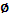 Год ввода участков: до 2001 года.4040------2.2Реконструкция участков тепловых сетей в связи с исчерпанием эксплуатационного ресурса- зона существующей котельной РБ №2 п.Пинега, ул. Первомайская, д.68 б: - 257 мм, Lсум = 108 м, наземная, (в двухтрубном исчислении). Год ввода участков: до 1981 года.670670------2.3Реконструкция участков тепловых сетей в связи с исчерпанием эксплуатационного ресурса- зона существующей котельной РБ №2 п.Пинега, ул. Первомайская, д.68 б: - 257 мм, Lсум = 452 м, подземная в непрох. лотках, (в двухтрубном исчислении). Год ввода участков: до 1981 года.27962796------2.4Реконструкция участков тепловых сетей в связи с исчерпанием эксплуатационного ресурса- зона существующей котельной РБ №2 п.Пинега, ул. Первомайская, д.68 б: - 257 мм, Lсум = 8 м, подземная в непрох. лотках, (в двухтрубном исчислении). Год ввода участков: до 1986 года.50-50-----2.5Реконструкция участков тепловых сетей в связи с исчерпанием эксплуатационного ресурса- зона существующей котельной д/с №77 п.Пинега: - 2108 мм, Lсум = 98 м, подземная, (в двухтрубном исчислении). Год ввода участков: до 1984 года.610-610-----2.6Реконструкция участков тепловых сетей в связи с исчерпанием эксплуатационного ресурса- зона существующей котельной ПУ №8 п.Пинега, ул. Кудрина, д.99 а: - 2129 мм, Lсум = 588 м, наземная, (в двухтрубном исчислении). Год ввода участков: до 1991 года.3638--3638----Продолжение таблицы 1.30.Продолжение таблицы 1.30.Продолжение таблицы 1.30.Продолжение таблицы 1.30.Продолжение таблицы 1.30.Продолжение таблицы 1.30.Продолжение таблицы 1.30.Продолжение таблицы 1.30.Продолжение таблицы 1.30.Продолжение таблицы 1.30.123456789102.7Реконструкция участков тепловых сетей в связи с исчерпанием эксплуатационного ресурса- зона существующей котельной ПУ №8 п.Пинега, ул. Кудрина, д.99 а: - 257 мм, Lсум = 254 м, наземная, (в двухтрубном исчислении). Год ввода участков: до 1991 года.1572--1572----2.8Реконструкция участков тепловых сетей в связи с исчерпанием эксплуатационного ресурса- зона существующей котельной ПУ №8 п.Пинега, ул. Кудрина, д.99 а: - 2108 мм, Lсум = 170 м, подземная, (в двухтрубном исчислении). Год ввода участков: до 1991 года.1052	155-897----2.9Реконструкция участков тепловых сетей в связи с исчерпанием эксплуатационного ресурса- зона существующей котельной ПУ №8 п.Пинега, ул. Кудрина, д.99 а: - 289 мм, Lсум = 28 м, наземная, (в двухтрубном исчислении). Год ввода участков: до 1991 года.174--174----2.10Реконструкция участков тепловых сетей в связи с исчерпанием эксплуатационного ресурса- зона существующей котельной п.Тайга: - 276,89 мм, Lсум = 326 м, подземная, (в двухтрубном исчислении). Год ввода участков: до 1977 года.201710001017-----2.11Реконструкция участков тепловых сетей в связи с исчерпанием эксплуатационного ресурса- зона существующей котельной п.Тайга: - 276,89 мм, Lсум = 300 м, подземная, (в двухтрубном исчислении). Год ввода участков: до 2002 года.1856------1856Всего объем финансовых затрат, в том числе по источникам их финансирования:14475466116776281---1856-бюджетное финансирование14475466116776281---1856-собственные средства---------внебюджетные средства--------3Предложения по величине инвестиций в строительство, реконструкцию и техническое перевооружение в связи с изменениями температурного графика и гидравлического режима работы системы теплоснабжения, и прочие расходы.Предложения по величине инвестиций в строительство, реконструкцию и техническое перевооружение в связи с изменениями температурного графика и гидравлического режима работы системы теплоснабжения, и прочие расходы.Предложения по величине инвестиций в строительство, реконструкцию и техническое перевооружение в связи с изменениями температурного графика и гидравлического режима работы системы теплоснабжения, и прочие расходы.Предложения по величине инвестиций в строительство, реконструкцию и техническое перевооружение в связи с изменениями температурного графика и гидравлического режима работы системы теплоснабжения, и прочие расходы.Предложения по величине инвестиций в строительство, реконструкцию и техническое перевооружение в связи с изменениями температурного графика и гидравлического режима работы системы теплоснабжения, и прочие расходы.Предложения по величине инвестиций в строительство, реконструкцию и техническое перевооружение в связи с изменениями температурного графика и гидравлического режима работы системы теплоснабжения, и прочие расходы.Предложения по величине инвестиций в строительство, реконструкцию и техническое перевооружение в связи с изменениями температурного графика и гидравлического режима работы системы теплоснабжения, и прочие расходы.Предложения по величине инвестиций в строительство, реконструкцию и техническое перевооружение в связи с изменениями температурного графика и гидравлического режима работы системы теплоснабжения, и прочие расходы.Предложения по величине инвестиций в строительство, реконструкцию и техническое перевооружение в связи с изменениями температурного графика и гидравлического режима работы системы теплоснабжения, и прочие расходы.3.1Произвести гидравлический расчет тепловой сети, с последующим шайбированием  потребителей100------100Окончание  таблицы 1.30.Окончание  таблицы 1.30.Окончание  таблицы 1.30.Окончание  таблицы 1.30.Окончание  таблицы 1.30.Окончание  таблицы 1.30.Окончание  таблицы 1.30.Окончание  таблицы 1.30.Окончание  таблицы 1.30.Окончание  таблицы 1.30.12345678910Всего объем финансовых затрат, в том числе по источникам их финансирования:100------100-бюджетное финансирование---------собственные средства---------внебюджетные средства-------100ИТОГО: суммарные инвестиционные затраты в том числе по источникам 208756161397777811000--1956-бюджетное финансирование207756161397777811000--1856-собственные средства---------внебюджетные средства100------100